РОССИЙСКАЯ ФЕДЕРАЦИЯФЕДЕРАЛЬНЫЙ ЗАКОНОБ ОБЩИХ ПРИНЦИПАХ ОРГАНИЗАЦИИЗАКОНОДАТЕЛЬНЫХ (ПРЕДСТАВИТЕЛЬНЫХ) И ИСПОЛНИТЕЛЬНЫХОРГАНОВ ГОСУДАРСТВЕННОЙ ВЛАСТИ СУБЪЕКТОВРОССИЙСКОЙ ФЕДЕРАЦИИПринятГосударственной Думой22 сентября 1999 годаСистема законодательных (представительных) и исполнительных органов государственной власти субъектов Российской Федерации устанавливается ими самостоятельно в соответствии с основами конституционного строя Российской Федерации и настоящим Федеральным законом.Образование, формирование, деятельность законодательных (представительных) и исполнительных органов государственной власти субъектов Российской Федерации, их полномочия и ответственность, порядок взаимодействия между собой и с федеральными органами государственной власти основываются на Конституции Российской Федерации и регулируются федеральными конституционными законами, настоящим Федеральным законом, иными федеральными законами, конституциями (уставами), законами и иными нормативными правовыми актами субъектов Российской Федерации.(в ред. Федерального закона от 04.07.2003 N 95-ФЗ)В настоящем Федеральном законе термины "исполнительные органы государственной власти субъекта Российской Федерации" и "органы исполнительной власти субъекта Российской Федерации" используются в одном значении.Глава I. ОБЩИЕ ПОЛОЖЕНИЯ (СТАТЬИ 1 - 3.1)Утратила силу. - Федеральный закон от 21.12.2021 N 414-ФЗ.Глава II. ЗАКОНОДАТЕЛЬНЫЙ (ПРЕДСТАВИТЕЛЬНЫЙ) ОРГАНГОСУДАРСТВЕННОЙ ВЛАСТИ СУБЪЕКТА РОССИЙСКОЙ ФЕДЕРАЦИИ(СТАТЬИ 4 - 16)Утратила силу с 1 июня 2022 года. - Федеральный закон от 21.12.2021 N 414-ФЗ.Глава II.1. ОСНОВЫ СТАТУСА ГОСУДАРСТВЕННЫХ ОРГАНОВСУБЪЕКТА РОССИЙСКОЙ ФЕДЕРАЦИИ, ФОРМИРУЕМЫХ ЗАКОНОДАТЕЛЬНЫМ(ПРЕДСТАВИТЕЛЬНЫМ) ОРГАНОМ ГОСУДАРСТВЕННОЙ ВЛАСТИ СУБЪЕКТАРОССИЙСКОЙ ФЕДЕРАЦИИ (СТАТЬЯ 16.1)Утратила силу с 1 июня 2022 года. - Федеральный закон от 21.12.2021 N 414-ФЗ.Глава III. ОРГАНЫ ИСПОЛНИТЕЛЬНОЙ ВЛАСТИ СУБЪЕКТАРОССИЙСКОЙ ФЕДЕРАЦИИ (СТАТЬИ 17 - 22)Утратила силу с 1 июня 2022 года. - Федеральный закон от 21.12.2021 N 414-ФЗ.Глава IV. ВЗАИМООТНОШЕНИЯ ЗАКОНОДАТЕЛЬНОГО(ПРЕДСТАВИТЕЛЬНОГО) ОРГАНА ГОСУДАРСТВЕННОЙ ВЛАСТИСУБЪЕКТА РОССИЙСКОЙ ФЕДЕРАЦИИ, ВЫСШЕГО ДОЛЖНОСТНОГОЛИЦА СУБЪЕКТА РОССИЙСКОЙ ФЕДЕРАЦИИ (РУКОВОДИТЕЛЯВЫСШЕГО ИСПОЛНИТЕЛЬНОГО ОРГАНА ГОСУДАРСТВЕННОЙВЛАСТИ СУБЪЕКТА РОССИЙСКОЙ ФЕДЕРАЦИИ) И ОРГАНОВИСПОЛНИТЕЛЬНОЙ ВЛАСТИ СУБЪЕКТА РОССИЙСКОЙФЕДЕРАЦИИ (СТАТЬИ 23 - 26)Утратила силу с 1 июня 2022 года. - Федеральный закон от 21.12.2021 N 414-ФЗ.Глава IV.1. ОБЩИЕ ПРИНЦИПЫ РАЗГРАНИЧЕНИЯ ПОЛНОМОЧИЙМЕЖДУ ФЕДЕРАЛЬНЫМИ ОРГАНАМИ ГОСУДАРСТВЕННОЙ ВЛАСТИИ ОРГАНАМИ ГОСУДАРСТВЕННОЙ ВЛАСТИ СУБЪЕКТАРОССИЙСКОЙ ФЕДЕРАЦИИ(введена Федеральным законом от 04.07.2003 N 95-ФЗ)Статья 26.1. Определение полномочий органов государственной власти субъекта Российской Федерации1. Полномочия, осуществляемые органами государственной власти субъекта Российской Федерации по предметам ведения субъектов Российской Федерации, определяются конституцией (уставом), законами и принимаемыми в соответствии с ними иными нормативными правовыми актами субъекта Российской Федерации.2. Полномочия, осуществляемые органами государственной власти субъекта Российской Федерации по предметам совместного ведения, определяются Конституцией Российской Федерации, федеральными законами, договорами о разграничении полномочий и соглашениями, а также законами субъектов Российской Федерации.(в ред. Федерального закона от 31.12.2005 N 199-ФЗ)3. Полномочия, осуществляемые органами государственной власти субъекта Российской Федерации по предметам ведения Российской Федерации, определяются федеральными законами, издаваемыми в соответствии с ними нормативными правовыми актами Президента Российской Федерации и Правительства Российской Федерации, а также соглашениями.4. Федеральные законы, договоры о разграничении полномочий и соглашения, определяющие полномочия органов государственной власти субъекта Российской Федерации, должны устанавливать права, обязанности и ответственность органов государственной власти субъекта Российской Федерации, порядок и источники финансирования осуществления соответствующих полномочий, не могут одновременно возлагать аналогичные полномочия на федеральные органы государственной власти и органы местного самоуправления, а также должны соответствовать другим требованиям, установленным настоящим Федеральным законом. Указанные требования распространяются также на указы Президента Российской Федерации и постановления Правительства Российской Федерации.4.1. В случае, если в соответствии с федеральным законом полномочия федеральных органов государственной власти переходят к органам государственной власти субъектов Российской Федерации, правовые акты, принятые органами исполнительной власти РСФСР, а также правовые акты федеральных органов исполнительной власти, полномочия по принятию которых перешли к органам государственной власти субъектов Российской Федерации, действуют в части, не противоречащей законодательству Российской Федерации, до принятия органами государственной власти субъектов Российской Федерации и вступления в силу правовых актов субъектов Российской Федерации, регулирующих соответствующие правоотношения. Со дня вступления в силу правовых актов субъектов Российской Федерации, регулирующих соответствующие правоотношения, ранее принятые правовые акты органов исполнительной власти РСФСР, федеральных органов исполнительной власти, которыми урегулированы указанные правоотношения, не применяются.В случае, если в соответствии с федеральным законом полномочия органов государственной власти субъектов Российской Федерации переходят к федеральным органам государственной власти, правовые акты, принятые краевыми, областными, городскими (городов республиканского подчинения) Советами народных депутатов или их исполнительными комитетами, краевыми, областными, городскими (городов федерального значения) администрациями, а также правовые акты, принятые органами государственной власти субъектов Российской Федерации, полномочия по принятию которых перешли к федеральным органам государственной власти, действуют в части, не противоречащей законодательству Российской Федерации, до принятия федеральными органами государственной власти и вступления в силу правовых актов Российской Федерации, регулирующих соответствующие правоотношения. Со дня вступления в силу правовых актов Российской Федерации, регулирующих соответствующие правоотношения, ранее принятые правовые акты краевых, областных, городских (городов республиканского подчинения) Советов народных депутатов или их исполнительных комитетов, краевых, областных, городских (городов федерального значения) администраций, органов государственной власти субъектов Российской Федерации, которыми урегулированы указанные правоотношения, не применяются.(п. 4.1 введен Федеральным законом от 05.02.2018 N 12-ФЗ)5. Органы государственной власти субъекта Российской Федерации вправе обратиться в Правительство Российской Федерации с предложением об установлении Правительством Российской Федерации особого порядка реализации отдельных полномочий, переданных органам государственной власти субъектов Российской Федерации в соответствии с пунктом 7 статьи 26.3 настоящего Федерального закона. Установление такого порядка допускается на определенный срок в целях совершенствования механизмов предоставления государственных услуг.(п. 5 введен Федеральным законом от 25.12.2008 N 281-ФЗ)6. Особенности осуществления полномочий органов государственной власти субъекта Российской Федерации на территории инновационного центра "Сколково" устанавливаются Федеральным законом "Об инновационном центре "Сколково".(п. 6 введен Федеральным законом от 28.09.2010 N 243-ФЗ)7. Особенности осуществления полномочий органов государственной власти субъекта Российской Федерации на территориях опережающего социально-экономического развития устанавливаются Федеральным законом "О территориях опережающего социально-экономического развития в Российской Федерации".(п. 7 введен Федеральным законом от 31.12.2014 N 519-ФЗ)8. Особенности осуществления полномочий органов государственной власти субъекта Российской Федерации на территориях инновационных научно-технологических центров устанавливаются Федеральным законом "Об инновационных научно-технологических центрах и о внесении изменений в отдельные законодательные акты Российской Федерации".(п. 8 введен Федеральным законом от 29.07.2017 N 216-ФЗ)9. Особенности осуществления отдельных полномочий органов государственной власти субъекта Российской Федерации в Арктической зоне Российской Федерации устанавливаются Федеральным законом "О государственной поддержке предпринимательской деятельности в Арктической зоне Российской Федерации".(п. 9 введен Федеральным законом от 13.07.2020 N 194-ФЗ)Статья 26.2. Финансовое обеспечение осуществления полномочий органов государственной власти субъекта Российской Федерации по предметам ведения субъектов Российской ФедерацииПолномочия органов государственной власти субъекта Российской Федерации по предметам ведения субъектов Российской Федерации осуществляются данными органами самостоятельно за счет средств бюджета субъекта Российской Федерации (за исключением субвенций из федерального бюджета).Статья 26.3. Принципы финансового обеспечения осуществления органами государственной власти субъекта Российской Федерации полномочий по предметам ведения Российской Федерации и по предметам совместного ведения Российской Федерации и субъектов Российской Федерации(в ред. Федерального закона от 29.12.2006 N 258-ФЗ)1. Полномочия органов государственной власти субъекта Российской Федерации по предметам совместного ведения, установленным Конституцией Российской Федерации, указанные в пункте 2 настоящей статьи, осуществляются данными органами самостоятельно за счет средств бюджета субъекта Российской Федерации (за исключением субвенций из федерального бюджета). Осуществление указанных полномочий может в порядке и случаях, установленных федеральными законами, дополнительно финансироваться за счет средств федерального бюджета и государственных внебюджетных фондов Российской Федерации, в том числе в соответствии с федеральными целевыми программами. Особенности финансового обеспечения указанных полномочий за счет средств бюджетов государственных внебюджетных фондов Российской Федерации устанавливаются федеральными законами о конкретных видах обязательного социального страхования.(в ред. Федерального закона от 29.11.2010 N 313-ФЗ)2. К полномочиям органов государственной власти субъекта Российской Федерации по предметам совместного ведения, осуществляемым данными органами самостоятельно за счет средств бюджета субъекта Российской Федерации (за исключением субвенций из федерального бюджета), относится решение вопросов:1) материально-технического и финансового обеспечения деятельности органов государственной власти субъекта Российской Федерации и государственных учреждений субъекта Российской Федерации, в том числе вопросов оплаты труда работников органов государственной власти субъекта Российской Федерации и работников государственных учреждений субъекта Российской Федерации;2) организационного и материально-технического обеспечения проведения выборов в органы государственной власти субъекта Российской Федерации, референдумов субъекта Российской Федерации;3) формирования и содержания архивных фондов субъекта Российской Федерации;4) формирования и использования резервных фондов субъекта Российской Федерации для финансирования непредвиденных расходов;5) предупреждения чрезвычайных ситуаций межмуниципального и регионального характера, стихийных бедствий, эпидемий и ликвидации их последствий, реализации мероприятий, направленных на спасение жизни и сохранение здоровья людей при чрезвычайных ситуациях;(в ред. Федерального закона от 25.11.2013 N 317-ФЗ)5.1) предупреждения ситуаций, которые могут привести к нарушению функционирования систем жизнеобеспечения населения, и ликвидации их последствий;(пп. 5.1 введен Федеральным законом от 31.12.2005 N 199-ФЗ)6) передачи объектов собственности субъекта Российской Федерации в муниципальную собственность;7) организации и осуществления региональных и межмуниципальных программ и проектов в области охраны окружающей среды и экологической безопасности, обращения с твердыми коммунальными отходами;(в ред. Федеральных законов от 29.12.2006 N 258-ФЗ, от 29.12.2014 N 458-ФЗ)7.1) установления нормативов образования отходов и лимитов на их размещение, порядка их разработки и утверждения применительно к хозяйственной и (или) иной деятельности индивидуальных предпринимателей, юридических лиц (за исключением субъектов малого и среднего предпринимательства), в процессе которой образуются отходы на объектах, подлежащих региональному государственному экологическому надзору, утверждения порядка накопления (в том числе раздельного накопления) твердых коммунальных отходов, нормативов накопления твердых коммунальных отходов, предельных тарифов в области обращения с твердыми коммунальными отходами, утверждения территориальной схемы в сфере обращения с отходами, в том числе с твердыми коммунальными отходами;(пп. 7.1 в ред. Федерального закона от 31.12.2017 N 503-ФЗ)7.2) организации деятельности по накоплению (в том числе раздельному накоплению), сбору, транспортированию, обработке, утилизации, обезвреживанию и захоронению твердых коммунальных отходов;(пп. 7.2 в ред. Федерального закона от 31.12.2017 N 503-ФЗ)8) создания и обеспечения охраны особо охраняемых природных территорий регионального значения; ведения Красной книги субъекта Российской Федерации;(в ред. Федеральных законов от 29.12.2004 N 199-ФЗ, от 23.03.2007 N 37-ФЗ)8.1) осуществления регионального государственного контроля (надзора) в области охраны и использования особо охраняемых природных территорий;(пп. 8.1 введен Федеральным законом от 18.07.2011 N 242-ФЗ; в ред. Федерального закона от 11.06.2021 N 170-ФЗ)9) поддержки сельскохозяйственного производства (за исключением мероприятий, предусмотренных федеральными целевыми программами), разработки и реализации государственных программ (подпрограмм) субъекта Российской Федерации, содержащих мероприятия, направленные на развитие малого и среднего предпринимательства, и проектов в области развития субъектов малого и среднего предпринимательства;(в ред. Федеральных законов от 18.10.2007 N 230-ФЗ, от 04.11.2014 N 328-ФЗ, от 29.06.2015 N 156-ФЗ)9.1) поддержки социально ориентированных некоммерческих организаций, благотворительной деятельности и добровольчества (волонтерства), организации и осуществления региональных и межмуниципальных программ поддержки социально ориентированных некоммерческих организаций, благотворительной деятельности и добровольчества (волонтерства);(пп. 9.1 в ред. Федерального закона от 05.02.2018 N 15-ФЗ)9.2) организации и осуществления в установленном Правительством Российской Федерации порядке оценки соответствия проектов планов закупки товаров, работ, услуг, проектов планов закупки инновационной продукции, высокотехнологичной продукции, лекарственных средств, проектов изменений, вносимых в такие планы, конкретных заказчиков, определенных Правительством Российской Федерации в соответствии с Федеральным законом от 18 июля 2011 года N 223-ФЗ "О закупках товаров, работ, услуг отдельными видами юридических лиц", требованиям законодательства Российской Федерации, предусматривающим участие субъектов малого и среднего предпринимательства в закупке;(пп. 9.2 введен Федеральным законом от 29.06.2015 N 156-ФЗ)9.3) организации и осуществления в установленном Правительством Российской Федерации порядке мониторинга соответствия планов закупки товаров, работ, услуг, планов закупки инновационной продукции, высокотехнологичной продукции, лекарственных средств, изменений, внесенных в такие планы, годовых отчетов о закупке у субъектов малого и среднего предпринимательства, годовых отчетов о закупке инновационной продукции, высокотехнологичной продукции (в части закупки у субъектов малого и среднего предпринимательства) отдельных заказчиков, определенных Правительством Российской Федерации в соответствии с Федеральным законом от 18 июля 2011 года N 223-ФЗ "О закупках товаров, работ, услуг отдельными видами юридических лиц", требованиям законодательства Российской Федерации, предусматривающим участие субъектов малого и среднего предпринимательства в закупке;(пп. 9.3 введен Федеральным законом от 29.06.2015 N 156-ФЗ)10) планирования использования земель сельскохозяйственного назначения, перевода земель сельскохозяйственного назначения, за исключением земель, находящихся в федеральной собственности, в другие категории земель;(в ред. Федерального закона от 29.12.2004 N 199-ФЗ)10.1) резервирования земель, изъятия земельных участков для государственных нужд субъекта Российской Федерации;(пп. 10.1 введен Федеральным законом от 10.05.2007 N 69-ФЗ)11) осуществления дорожной деятельности в отношении автомобильных дорог регионального или межмуниципального значения, организации дорожного движения и обеспечения безопасности дорожного движения на них, включая создание и обеспечение функционирования парковок (парковочных мест), предоставляемых на платной основе или без взимания платы;(в ред. Федеральных законов от 11.07.2011 N 192-ФЗ, от 29.12.2017 N 443-ФЗ)11.1) осуществления регионального государственного контроля (надзора) на автомобильном транспорте, городском наземном электрическом транспорте и в дорожном хозяйстве;(пп. 11.1 в ред. Федерального закона от 11.06.2021 N 170-ФЗ)11.2) утратил силу с 1 июля 2021 года. - Федеральный закон от 11.06.2021 N 170-ФЗ;12) организации транспортного обслуживания населения воздушным, водным, внеуличным, автомобильным транспортом, включая легковое такси, в межмуниципальном и пригородном сообщении и железнодорожным транспортом в пригородном сообщении, осуществления регионального государственного контроля (надзора) в сфере перевозок пассажиров и багажа легковым такси;(в ред. Федеральных законов от 23.04.2012 N 34-ФЗ, от 29.12.2017 N 442-ФЗ, от 11.06.2021 N 170-ФЗ)12.1) содержания, развития и организации эксплуатации аэропортов и (или) аэродромов, вертодромов, посадочных площадок гражданской авиации, находящихся в собственности субъекта Российской Федерации;(пп. 12.1 введен Федеральным законом от 19.07.2007 N 133-ФЗ, в ред. Федеральных законов от 18.10.2007 N 230-ФЗ, от 02.06.2016 N 159-ФЗ)12.2) содержания, развития и организации эксплуатации речных портов, на территориях которых расположено имущество, находящееся в собственности субъекта Российской Федерации;(пп. 12.2 введен Федеральным законом от 25.11.2008 N 221-ФЗ)13) обеспечение государственных гарантий реализации прав на получение общедоступного и бесплатного дошкольного образования в муниципальных дошкольных образовательных организациях, общедоступного и бесплатного дошкольного, начального общего, основного общего, среднего общего образования в муниципальных общеобразовательных организациях, обеспечение дополнительного образования детей в муниципальных общеобразовательных организациях посредством предоставления субвенций местным бюджетам, включая расходы на оплату труда, приобретение учебников и учебных пособий, средств обучения, игр, игрушек (за исключением расходов на содержание зданий и оплату коммунальных услуг), в соответствии с нормативами, определяемыми органами государственной власти субъектов Российской Федерации;(пп. 13 в ред. Федерального закона от 02.07.2013 N 185-ФЗ)13.1) организация предоставления общего образования в государственных образовательных организациях субъектов Российской Федерации, создание условий для осуществления присмотра и ухода за детьми, содержания детей в государственных образовательных организациях субъектов Российской Федерации;(пп. 13.1 в ред. Федерального закона от 02.07.2013 N 185-ФЗ)13.2) финансовое обеспечение получения дошкольного образования в частных дошкольных образовательных организациях, дошкольного, начального общего, основного общего, среднего общего образования в частных общеобразовательных организациях, осуществляющих образовательную деятельность по имеющим государственную аккредитацию основным общеобразовательным программам, посредством предоставления указанным образовательным организациям субсидий на возмещение затрат, включая расходы на оплату труда, приобретение учебников и учебных пособий, средств обучения, игр, игрушек (за исключением расходов на содержание зданий и оплату коммунальных услуг), в соответствии с нормативами, указанными в подпункте 13 настоящего пункта;(пп. 13.2 в ред. Федерального закона от 02.07.2013 N 185-ФЗ)14) организация предоставления среднего профессионального образования, включая обеспечение государственных гарантий реализации права на получение общедоступного и бесплатного среднего профессионального образования;(пп. 14 в ред. Федерального закона от 02.07.2013 N 185-ФЗ)14.1) организация предоставления дополнительного образования детей в государственных образовательных организациях субъектов Российской Федерации;(пп. 14.1 в ред. Федерального закона от 02.07.2013 N 185-ФЗ)14.1-1) организация предоставления дополнительного профессионального образования в государственных образовательных организациях субъектов Российской Федерации;(пп. 14.1-1 введен Федеральным законом от 02.07.2013 N 185-ФЗ)14.2) обеспечения детей-сирот и детей, оставшихся без попечения родителей, лиц из числа детей-сирот и детей, оставшихся без попечения родителей, жилыми помещениями;(пп. 14.2 введен Федеральным законом от 29.02.2012 N 15-ФЗ)14.3) осуществления контроля за использованием и сохранностью жилых помещений, нанимателями или членами семей нанимателей по договорам социального найма либо собственниками которых являются дети-сироты и дети, оставшиеся без попечения родителей, за обеспечением надлежащего санитарного и технического состояния жилых помещений, а также осуществления контроля за распоряжением ими;(пп. 14.3 введен Федеральным законом от 29.07.2018 N 267-ФЗ)15) сохранения, использования и популяризации объектов культурного наследия (памятников истории и культуры), находящихся в собственности субъекта Российской Федерации, государственной охраны объектов культурного наследия (памятников истории и культуры) регионального значения, выявленных объектов культурного наследия, а также осуществления регионального государственного контроля (надзора) в области охраны объектов культурного наследия;(в ред. Федеральных законов от 31.12.2005 N 199-ФЗ, от 22.10.2014 N 315-ФЗ, от 11.06.2021 N 170-ФЗ)16) организации библиотечного обслуживания населения библиотеками субъекта Российской Федерации, комплектования и обеспечения сохранности их библиотечных фондов;(в ред. Федерального закона от 18.10.2007 N 230-ФЗ)17) создания и поддержки государственных музеев (за исключением федеральных государственных музеев, перечень которых утверждается Правительством Российской Федерации);18) организации и поддержки учреждений культуры и искусства (за исключением федеральных государственных учреждений культуры и искусства, перечень которых утверждается уполномоченным Правительством Российской Федерации федеральным органом исполнительной власти);(в ред. Федерального закона от 23.07.2008 N 160-ФЗ)19) поддержки народных художественных промыслов (за исключением организаций народных художественных промыслов, перечень которых утверждается уполномоченным Правительством Российской Федерации федеральным органом исполнительной власти);(в ред. Федерального закона от 23.07.2008 N 160-ФЗ)20) поддержки региональных и местных национально-культурных автономий, поддержки изучения в образовательных организациях национальных языков и иных предметов этнокультурной направленности;(в ред. Федерального закона от 30.04.2021 N 117-ФЗ)20.1) осуществления в пределах своих полномочий мер по обеспечению государственных гарантий равенства прав, свобод и законных интересов человека и гражданина независимо от расы, национальности, языка, отношения к религии и других обстоятельств, предотвращению любых форм ограничения прав и дискриминации по признакам расовой, национальной, языковой или религиозной принадлежности; разработки и реализации региональных программ государственной поддержки, сохранения и развития языков и культуры народов Российской Федерации, проживающих на территории субъекта Российской Федерации, осуществления иных мер, направленных на укрепление гражданского единства, межнационального и межконфессионального согласия, сохранение этнокультурного многообразия народов Российской Федерации, проживающих на территории субъекта Российской Федерации, защиту прав коренных малочисленных народов и других национальных меньшинств, социальную и культурную адаптацию мигрантов, профилактику межнациональных (межэтнических) конфликтов и обеспечение межнационального и межконфессионального согласия;(пп. 20.1 введен Федеральным законом от 22.10.2013 N 284-ФЗ; в ред. Федерального закона от 06.02.2019 N 3-ФЗ)21) организации оказания населению субъекта Российской Федерации первичной медико-санитарной помощи, специализированной, в том числе высокотехнологичной, медицинской помощи, скорой, в том числе скорой специализированной, медицинской помощи и паллиативной медицинской помощи, проведения медицинских экспертиз, медицинских осмотров и медицинских освидетельствований в медицинских организациях, подведомственных исполнительным органам государственной власти субъекта Российской Федерации;(пп. 21 в ред. Федерального закона от 25.11.2013 N 317-ФЗ)21.1) организации оказания медицинской помощи, предусмотренной законодательством субъекта Российской Федерации для определенных категорий граждан;(пп. 21.1 введен Федеральным законом от 29.12.2006 N 258-ФЗ)21.2) организации безвозмездного обеспечения донорской кровью и (или) ее компонентами, а также организации обеспечения лекарственными препаратами для медицинского применения, специализированными продуктами лечебного питания, медицинскими изделиями, средствами для дезинфекции, дезинсекции и дератизации при оказании медицинской помощи, проведении медицинских экспертиз, медицинских осмотров и медицинских освидетельствований в соответствии с подпунктами 5 и 21 настоящего пункта;(пп. 21.2 в ред. Федерального закона от 25.11.2013 N 317-ФЗ)21.3) организации профилактики незаконного потребления наркотических средств и психотропных веществ, наркомании;(пп. 21.3 введен Федеральным законом от 07.06.2013 N 120-ФЗ)21.4) организации и осуществления мероприятий по оказанию помощи лицам, находящимся в состоянии алкогольного, наркотического или иного токсического опьянения, включая создание в порядке, установленном законом субъекта Российской Федерации, специализированных организаций для оказания помощи указанным лицам. Правила организации деятельности таких специализированных организаций, включая виды помощи, которая оказывается в таких специализированных организациях, утверждаются совместно федеральным органом исполнительной власти, осуществляющим функции по выработке и реализации государственной политики и нормативно-правовому регулированию в сфере здравоохранения, федеральным органом исполнительной власти, осуществляющим функции по выработке и реализации государственной политики и нормативно-правовому регулированию в сфере социальной защиты населения, и федеральным органом исполнительной власти, осуществляющим функции по выработке и реализации государственной политики и нормативно-правовому регулированию в сфере внутренних дел;(пп. 21.4 введен Федеральным законом от 29.12.2020 N 464-ФЗ)22) уплаты страховых взносов на обязательное медицинское страхование неработающего населения;(пп. 22 в ред. Федерального закона от 29.11.2010 N 313-ФЗ)23) утратил силу. - Федеральный закон от 25.11.2013 N 317-ФЗ;24) социальной поддержки и социального обслуживания граждан пожилого возраста и инвалидов, граждан, находящихся в трудной жизненной ситуации, а также детей-сирот, безнадзорных детей, детей, оставшихся без попечения родителей (за исключением детей, обучающихся в федеральных государственных образовательных организациях), социальной поддержки ветеранов труда, лиц, проработавших в тылу в период Великой Отечественной войны 1941 - 1945 годов, семей, имеющих детей (в том числе многодетных семей, одиноких родителей), жертв политических репрессий, малоимущих граждан, в том числе за счет предоставления субвенций местным бюджетам для выплаты пособий на оплату проезда на общественном транспорте, иных социальных пособий, а также для возмещения расходов муниципальных образований в связи с предоставлением законами субъекта Российской Федерации льгот отдельным категориям граждан, в том числе льгот по оплате услуг связи, организация предоставления гражданам субсидий на оплату жилых помещений и коммунальных услуг;(в ред. Федеральных законов от 29.12.2006 N 258-ФЗ (ред. 18.10.2007), от 30.04.2021 N 117-ФЗ)24.1) определения перечня должностных лиц, уполномоченных составлять протоколы об административных правонарушениях, предусмотренных законами субъектов Российской Федерации, создания комиссий по делам несовершеннолетних и защите их прав и организации деятельности этих комиссий, создания административных комиссий, иных коллегиальных органов в целях привлечения к административной ответственности, предусмотренной законами субъектов Российской Федерации;(пп. 24.1 в ред. Федерального закона от 15.11.2010 N 297-ФЗ)24.2) организации и осуществления деятельности по опеке и попечительству;(пп. 24.2 введен Федеральным законом от 29.12.2006 N 258-ФЗ)24.3) организации и обеспечения отдыха и оздоровления детей (за исключением организации отдыха детей в каникулярное время), осуществления мероприятий по обеспечению безопасности жизни и здоровья детей в период их пребывания в организациях отдыха детей и их оздоровления, осуществления в пределах своих полномочий регионального государственного контроля (надзора) за достоверностью, актуальностью и полнотой сведений об организациях отдыха детей и их оздоровления, содержащихся в реестре организаций отдыха детей и их оздоровления, осуществления иных полномочий, предусмотренных Федеральным законом от 24 июля 1998 года N 124-ФЗ "Об основных гарантиях прав ребенка в Российской Федерации";(в ред. Федеральных законов от 28.12.2016 N 465-ФЗ, от 16.10.2019 N 336-ФЗ, от 11.06.2021 N 170-ФЗ)25) утратил силу с 1 января 2008 года. - Федеральный закон от 29.12.2006 N 258-ФЗ;26) предоставления служебных жилых помещений для государственных гражданских служащих субъекта Российской Федерации, работников государственных учреждений субъекта Российской Федерации;27) материально-технического и финансового обеспечения оказания юридической помощи адвокатами в труднодоступных и малонаселенных местностях в соответствии с Федеральным законом от 31 мая 2002 года N 63-ФЗ "Об адвокатской деятельности и адвокатуре в Российской Федерации", определения размера, порядка оплаты труда адвокатов, оказывающих бесплатную юридическую помощь гражданам Российской Федерации в рамках государственной системы бесплатной юридической помощи, и компенсаций их расходов на оказание такой помощи, а также учреждения, материально-технического и финансового обеспечения деятельности государственных юридических бюро в соответствии с Федеральным законом "О бесплатной юридической помощи в Российской Федерации";(пп. 27 в ред. Федерального закона от 21.11.2011 N 326-ФЗ)28) материально-технического и финансового обеспечения государственных нотариальных контор, определения количества должностей нотариусов в нотариальном округе, пределов нотариальных округов в границах территории субъекта Российской Федерации;(пп. 28 в ред. Федерального закона от 31.12.2005 N 199-ФЗ)29) организации и осуществления межмуниципальных инвестиционных проектов, а также инвестиционных проектов, направленных на развитие социальной и инженерной инфраструктуры муниципальных образований;(в ред. Федерального закона от 18.10.2007 N 230-ФЗ)30) организации развития национальных видов спорта, организации и проведения официальных региональных и межмуниципальных физкультурных мероприятий и спортивных мероприятий, в том числе физкультурных мероприятий и спортивных мероприятий по реализации Всероссийского физкультурно-спортивного комплекса "Готов к труду и обороне" (ГТО), осуществления региональных и межмуниципальных программ и проектов в области физической культуры и спорта, развития детско-юношеского спорта, реализации мер по развитию физической культуры и спорта инвалидов, лиц с ограниченными возможностями здоровья, создания региональных центров спортивной подготовки и обеспечения их деятельности, присвоения спортивных разрядов и соответствующих квалификационных категорий тренеров, квалификационных категорий специалистов в области физической культуры и спорта, квалификационных категорий спортивных судей в порядке, установленном федеральными законами и иными нормативными правовыми актами Российской Федерации, государственной аккредитации региональных спортивных федераций;(пп. 30 в ред. Федерального закона от 30.12.2020 N 524-ФЗ)30.1) создания благоприятных условий для развития туризма в субъекте Российской Федерации;(пп. 30.1 введен Федеральным законом от 15.11.2010 N 296-ФЗ)31) осуществления полномочий в области пожарной безопасности, предусмотренных Федеральным законом от 21 декабря 1994 года N 69-ФЗ "О пожарной безопасности";(пп. 31 в ред. Федерального закона от 22.12.2020 N 454-ФЗ)32) заключения внешнеэкономических соглашений субъекта Российской Федерации;33) установления, изменения и отмены региональных налогов и сборов, а также установления налоговых ставок по федеральным налогам в соответствии с законодательством Российской Федерации о налогах и сборах;34) привлечения субъектом Российской Федерации заемных средств, а также обслуживания и погашения внутренних и внешних долгов субъекта Российской Федерации;35) наделения городских поселений статусом городского округа;36) определения границ муниципальных образований в установленном порядке;37) выравнивания бюджетной обеспеченности муниципальных образований в порядке, установленном федеральным законом;38) учреждения печатного средства массовой информации и сетевого издания для обнародования (официального опубликования) правовых актов органов государственной власти субъекта Российской Федерации, иной официальной информации;(пп. 38 в ред. Федерального закона от 30.09.2013 N 264-ФЗ)39) установления административной ответственности за нарушение законов и иных нормативных правовых актов субъекта Российской Федерации, нормативных правовых актов органов местного самоуправления, определения подведомственности дел об административных правонарушениях, предусмотренных законами субъектов Российской Федерации, организации производства по делам об административных правонарушениях, предусмотренных законами субъектов Российской Федерации;(в ред. Федерального закона от 15.11.2010 N 297-ФЗ)40) материально-технического обеспечения деятельности мировых судей и оплаты труда работников аппарата мировых судей;(пп. 40 в ред. Федерального закона от 18.04.2018 N 76-ФЗ)41) предоставления материальной и иной помощи для погребения;42) утверждения схем территориального планирования субъекта Российской Федерации, утверждения документации по планировке территории для размещения объектов капитального строительства регионального значения, утверждения региональных нормативов градостроительного проектирования, выдачи разрешения на строительство объекта капитального строительства, направления уведомления о соответствии указанных в уведомлении о планируемых строительстве или реконструкции объекта индивидуального жилищного строительства или садового дома (далее - уведомление о планируемом строительстве) параметров объекта индивидуального жилищного строительства или садового дома установленным параметрам и допустимости размещения объекта индивидуального жилищного строительства или садового дома на земельном участке, уведомления о несоответствии указанных в уведомлении о планируемом строительстве параметров объекта индивидуального жилищного строительства или садового дома установленным параметрам и (или) недопустимости размещения объекта индивидуального жилищного строительства или садового дома на земельном участке, уведомления о соответствии или несоответствии построенных или реконструированных объекта индивидуального жилищного строительства или садового дома требованиям законодательства о градостроительной деятельности при строительстве или реконструкции объектов индивидуального жилищного строительства или садовых домов на земельных участках в случаях, предусмотренных Градостроительным кодексом Российской Федерации;(пп. 42 введен Федеральным законом от 29.12.2004 N 191-ФЗ, в ред. Федеральных законов от 18.07.2011 N 224-ФЗ, от 18.07.2011 N 242-ФЗ, от 03.08.2018 N 340-ФЗ)42.1) осуществления регионального государственного контроля (надзора) в области долевого строительства многоквартирных домов и (или) иных объектов недвижимости, регионального государственного контроля (надзора) за деятельностью жилищно-строительных кооперативов, связанной с привлечением средств членов кооперативов для строительства многоквартирных домов;(пп. 42.1 в ред. Федерального закона от 11.06.2021 N 170-ФЗ)42.2) осуществления регионального государственного строительного надзора в случаях, предусмотренных Градостроительным кодексом Российской Федерации;(пп. 42.2 введен Федеральным законом от 18.07.2011 N 242-ФЗ)43) осуществление предусмотренных законодательством Российской Федерации о недрах полномочий в сфере регулирования отношений недропользования на соответствующих территориях;(пп. 43 в ред. Федерального закона от 30.11.2011 N 364-ФЗ)44) участия в урегулировании коллективных трудовых споров;(пп. 44 введен Федеральным законом от 29.12.2004 N 199-ФЗ)44.1) осуществления мероприятий в области охраны труда, предусмотренных трудовым законодательством;(пп. 44.1 введен Федеральным законом от 22.07.2008 N 157-ФЗ)44.2) осуществления уведомительной регистрации региональных соглашений, территориальных соглашений и коллективных договоров;(пп. 44.2 введен Федеральным законом от 03.12.2012 N 234-ФЗ)45) организации и осуществления на межмуниципальном и региональном уровне мероприятий по территориальной обороне и гражданской обороне, защите населения и территории субъекта Российской Федерации, включая поддержку в состоянии постоянной готовности к использованию систем оповещения населения об опасности, объектов гражданской обороны, создание и содержание в целях гражданской обороны запасов материально-технических, продовольственных, медицинских и иных средств, организации и осуществления регионального государственного надзора в области защиты населения и территорий от чрезвычайных ситуаций и государственного надзора за реализацией органами местного самоуправления полномочий в области защиты населения и территорий от чрезвычайных ситуаций;(в ред. Федеральных законов от 29.12.2004 N 199-ФЗ, от 05.04.2013 N 55-ФЗ, от 14.10.2014 N 307-ФЗ, от 11.06.2021 N 170-ФЗ)46) утратил силу с 1 января 2008 года. - Федеральный закон от 18.10.2007 N 230-ФЗ;47) осуществления международного сотрудничества в соответствии с законодательством Российской Федерации, в том числе приграничного сотрудничества, участия в осуществлении государственной политики в отношении соотечественников за рубежом, за исключением вопросов, решение которых отнесено к ведению Российской Федерации;(пп. 47 введен Федеральным законом от 29.12.2004 N 199-ФЗ)48) участия в организации альтернативной гражданской службы в подведомственных им организациях, включая меры по реализации прав граждан, проходящих альтернативную гражданскую службу, и их социальную защиту;(пп. 48 введен Федеральным законом от 29.12.2004 N 199-ФЗ)49) организации проведения на территории субъекта Российской Федерации мероприятий по предупреждению и ликвидации болезней животных, их лечению, защите населения от болезней, общих для человека и животных, за исключением вопросов, решение которых отнесено к ведению Российской Федерации;(пп. 49 введен Федеральным законом от 29.12.2004 N 199-ФЗ; в ред. Федеральных законов от 30.03.2015 N 64-ФЗ, от 27.12.2018 N 498-ФЗ)49.1) изъятия животных и (или) продуктов животноводства при ликвидации очагов особо опасных болезней животных на территории субъекта Российской Федерации с возмещением стоимости изъятых животных и (или) продуктов животноводства;(пп. 49.1 введен Федеральным законом от 21.07.2007 N 191-ФЗ)49.2) утратил силу с 1 января 2020 года. - Федеральный закон от 27.12.2019 N 447-ФЗ;50) осуществления поиска и спасания людей во внутренних водах и в территориальном море Российской Федерации;(пп. 50 введен Федеральным законом от 29.12.2004 N 199-ФЗ)51) создания, содержания и организации деятельности аварийно-спасательных служб и аварийно-спасательных формирований;(пп. 51 введен Федеральным законом от 29.12.2004 N 199-ФЗ)51.1) организации и осуществления на территории субъекта Российской Федерации мероприятий по предупреждению терроризма и экстремизма, минимизации их последствий, за исключением вопросов, решение которых отнесено к ведению Российской Федерации;(пп. 51.1 введен Федеральным законом от 27.07.2006 N 153-ФЗ)51.2) поддержки граждан и их объединений, участвующих в охране общественного порядка;(пп. 51.2 введен Федеральным законом от 02.04.2014 N 70-ФЗ)52) создания по решению органов исполнительной власти субъекта Российской Федерации мобилизационных органов в зависимости от объема мобилизационных заданий (заказов) или задач по проведению мероприятий по переводу экономики субъекта Российской Федерации на работу в условиях военного времени и обеспечения условий работникам созданных мобилизационных органов, координации и контроля за проведением органами местного самоуправления и организациями, деятельность которых связана с деятельностью указанных органов или которые находятся в сфере их ведения, мероприятий по мобилизационной подготовке, а также осуществления методического обеспечения этих мероприятий;(пп. 52 введен Федеральным законом от 29.12.2004 N 199-ФЗ)53) организации и осуществления региональных научно-технических и инновационных программ и проектов, в том числе научными организациями субъекта Российской Федерации;(пп. 53 введен Федеральным законом от 29.12.2004 N 199-ФЗ, в ред. Федерального закона от 31.12.2005 N 199-ФЗ)54) организации и обеспечения защиты исконной среды обитания и традиционного образа жизни коренных малочисленных народов Российской Федерации;(пп. 54 введен Федеральным законом от 31.12.2005 N 199-ФЗ)55) установления подлежащих государственному регулированию цен (тарифов) на товары (услуги) в соответствии с законодательством Российской Федерации;(пп. 55 введен Федеральным законом от 31.12.2005 N 199-ФЗ, в ред. Федерального закона от 18.07.2011 N 242-ФЗ)55.1) осуществления регионального государственного надзора за применением подлежащих государственному регулированию цен (тарифов) на товары (услуги) в соответствии с законодательством Российской Федерации;(пп. 55.1 введен Федеральным законом от 18.07.2011 N 242-ФЗ)56) осуществления регионального государственного экологического контроля (надзора), регионального государственного геологического контроля (надзора);(пп. 56 в ред. Федерального закона от 11.06.2021 N 170-ФЗ)57) осуществления регионального государственного надзора в области технического состояния и эксплуатации самоходных машин и других видов техники, аттракционов. Перечень требований к техническому состоянию и эксплуатации самоходных машин и других видов техники, аттракционов и порядок осуществления регионального государственного надзора в области технического состояния и эксплуатации самоходных машин и других видов техники, аттракционов устанавливаются Правительством Российской Федерации;(пп. 57 в ред. Федерального закона от 29.07.2018 N 245-ФЗ)57.1) осуществления в установленном Правительством Российской Федерации порядке государственной регистрации самоходных машин и других видов техники, аттракционов;(пп. 57.1 введен Федеральным законом от 29.07.2018 N 245-ФЗ)58) осуществления региональных и межмуниципальных программ и мероприятий по работе с детьми и молодежью;(пп. 58 введен Федеральным законом от 31.12.2005 N 199-ФЗ)59) осуществления государственного мониторинга водных объектов, резервирования источников питьевого и хозяйственно-бытового водоснабжения, нормативно-правового регулирования отдельных вопросов в сфере водных отношений, полномочий собственника водных объектов в пределах, установленных водным законодательством Российской Федерации;(пп. 59 введен Федеральным законом от 03.06.2006 N 73-ФЗ, в ред. Федеральных законов от 14.07.2008 N 118-ФЗ, от 18.07.2011 N 242-ФЗ, от 21.11.2011 N 331-ФЗ)60) утверждения порядка и нормативов заготовки гражданами древесины для собственных нужд, нормативно-правового регулирования отдельных вопросов в области лесных отношений, осуществления полномочий собственников лесных участков в пределах, установленных лесным законодательством;(пп. 60 введен Федеральным законом от 04.12.2006 N 201-ФЗ)61) осуществления регионального государственного жилищного надзора, регулирования отношений в сфере обеспечения проведения капитального ремонта общего имущества в многоквартирных домах, осуществления лицензирования предпринимательской деятельности по управлению многоквартирными домами, осуществления регионального государственного лицензионного контроля за осуществлением предпринимательской деятельностью по управлению многоквартирными домами;(в ред. Федеральных законов от 18.07.2011 N 242-ФЗ, от 25.12.2012 N 271-ФЗ, от 21.07.2014 N 255-ФЗ, от 11.06.2021 N 170-ФЗ)62) организация профессионального образования и дополнительного профессионального образования лиц, замещающих государственные должности субъекта Российской Федерации, государственных гражданских служащих субъекта Российской Федерации и работников государственных учреждений субъекта Российской Федерации;(пп. 62 в ред. Федерального закона от 02.07.2013 N 185-ФЗ)63) участия в обеспечении профессионального образования и дополнительного профессионального образования лиц, замещающих выборные муниципальные должности, муниципальных служащих и работников муниципальных учреждений, а также координации деятельности органов местного самоуправления по организации подготовки кадров для муниципальной службы в период реализации программы развития муниципальной службы субъекта Российской Федерации;(в ред. Федеральных законов от 02.07.2013 N 185-ФЗ, от 30.03.2015 N 63-ФЗ)64) организации и ведения регистра муниципальных нормативных правовых актов;(пп. 64 введен Федеральным законом от 25.12.2008 N 281-ФЗ)65) утверждения и реализации региональных программ в области энергосбережения и повышения энергетической эффективности, организации проведения энергетического обследования жилых домов, многоквартирных домов, помещения в которых составляют жилищный фонд субъектов Российской Федерации, организации и проведения иных мероприятий, предусмотренных законодательством об энергосбережении и о повышении энергетической эффективности;(пп. 65 введен Федеральным законом от 23.11.2009 N 261-ФЗ)66) утратил силу с 1 августа 2011 года. - Федеральный закон от 18.07.2011 N 242-ФЗ;67) реализации полномочий в сфере теплоснабжения, предусмотренных Федеральным законом "О теплоснабжении", в том числе согласование отнесения поселения, муниципального округа, городского округа, находящихся на территории субъекта Российской Федерации, к ценовой зоне теплоснабжения, а также осуществления регионального государственного контроля (надзора) в области регулирования цен (тарифов) в сфере теплоснабжения;(в ред. Федеральных законов от 29.07.2017 N 279-ФЗ, от 26.05.2021 N 155-ФЗ, от 11.06.2021 N 170-ФЗ)67.1) реализации полномочий в сфере водоснабжения и водоотведения, предусмотренных Федеральным законом "О водоснабжении и водоотведении", в том числе осуществления регионального государственного контроля (надзора) в области регулирования тарифов в сфере водоснабжения и водоотведения;(пп. 67.1 введен Федеральным законом от 07.12.2011 N 417-ФЗ; в ред. Федерального закона от 11.06.2021 N 170-ФЗ)68) обеспечения гарантий равенства политических партий, представленных в законодательном (представительном) органе государственной власти субъекта Российской Федерации, при освещении их деятельности региональными телеканалами и радиоканалами;(пп. 68 введен Федеральным законом от 04.10.2010 N 261-ФЗ)69) реализации государственной политики в области торговой деятельности на территории субъекта Российской Федерации, проведения информационно-аналитического наблюдения за состоянием рынка определенного товара и осуществлением торговой деятельности на территории субъекта Российской Федерации, разработки и реализации мероприятий, содействующих развитию торговой деятельности на территории субъекта Российской Федерации, и осуществления иных полномочий, предусмотренных Федеральным законом от 28 декабря 2009 года N 381-ФЗ "Об основах государственного регулирования торговой деятельности в Российской Федерации";(пп. 69 введен Федеральным законом от 23.12.2010 N 369-ФЗ)70) принятия мер по организации проведения технического осмотра транспортных средств и осуществления мониторинга за исполнением законодательства Российской Федерации в области технического осмотра транспортных средств;(пп. 70 в ред. Федерального закона от 14.10.2014 N 307-ФЗ)70.1) осуществления регионального государственного контроля (надзора) за соблюдением предельных размеров платы за проведение технического осмотра транспортных средств и размеров платы за выдачу дубликата диагностической карты на бумажном носителе;(пп. 70.1 введен Федеральным законом от 11.06.2021 N 170-ФЗ)71) утверждения нормативов минимальной обеспеченности населения пунктами технического осмотра для субъектов Российской Федерации и для входящих в их состав муниципальных образований.(пп. 71 введен Федеральным законом от 01.07.2011 N 170-ФЗ)72) утратил силу. - Федеральный закон от 28.12.2013 N 416-ФЗ;73) создания искусственного земельного участка в соответствии с федеральным законом;(пп. 73 введен Федеральным законом от 19.07.2011 N 246-ФЗ)74) организации и обеспечения деятельности общественной палаты субъекта Российской Федерации;(пп. 74 введен Федеральным законом от 03.07.2016 N 289-ФЗ)75) осуществления полномочий в области содействия занятости населения, предусмотренных Законом Российской Федерации от 19 апреля 1991 года N 1032-1 "О занятости населения в Российской Федерации";(пп. 75 введен Федеральным законом от 30.11.2011 N 361-ФЗ)76) подбора и передачи федеральному органу исполнительной власти в сфере внутренних дел в целях размещения специальных учреждений, предусмотренных Федеральным законом от 25 июля 2002 года N 115-ФЗ "О правовом положении иностранных граждан в Российской Федерации", зданий с прилегающими земельными участками, соответствующих требованиям, установленным Правительством Российской Федерации;(в ред. Федеральных законов от 12.03.2014 N 28-ФЗ, от 27.12.2018 N 528-ФЗ)77) организации деятельности многофункциональных центров предоставления государственных и муниципальных услуг в соответствии с Федеральным законом от 27 июля 2010 года N 210-ФЗ "Об организации предоставления государственных и муниципальных услуг";(пп. 77 введен Федеральным законом от 21.12.2013 N 359-ФЗ)78) осуществления предусмотренных Федеральным законом от 21 июля 1997 года N 117-ФЗ "О безопасности гидротехнических сооружений" полномочий в области безопасности гидротехнических сооружений;(пп. 78 введен Федеральным законом от 28.12.2013 N 445-ФЗ)79) создания условий для организации проведения независимой оценки качества условий оказания услуг организациями в порядке и на условиях, которые установлены федеральными законами, включая координацию деятельности органов государственной власти субъектов Российской Федерации и органов местного самоуправления по организации работы по проведению независимой оценки качества условий оказания услуг организациями в сфере культуры, охраны здоровья, образования, социального обслуживания и устранению недостатков, выявленных по результатам такой оценки;(пп. 79 введен Федеральным законом от 21.07.2014 N 256-ФЗ; в ред. Федерального закона от 05.12.2017 N 392-ФЗ)80) осуществления полномочий в сфере профилактики правонарушений, предусмотренных Федеральным законом "Об основах системы профилактики правонарушений в Российской Федерации";(пп. 80 введен Федеральным законом от 23.06.2016 N 197-ФЗ)81) организации и осуществления стратегического планирования в субъекте Российской Федерации в соответствии с Федеральным законом от 28 июня 2014 года N 172-ФЗ "О стратегическом планировании в Российской Федерации";(пп. 81 введен Федеральным законом от 30.10.2017 N 299-ФЗ)82) осуществления полномочий в области обращения с животными, предусмотренных законодательством в области обращения с животными, в том числе организации мероприятий при осуществлении деятельности по обращению с животными без владельцев, осуществления регионального государственного контроля (надзора) в области обращения с животными;(пп. 82 введен Федеральным законом от 27.12.2018 N 498-ФЗ; в ред. Федерального закона от 11.06.2021 N 170-ФЗ)83) осуществления полномочий в сфере промышленной политики, предусмотренных Федеральным законом от 31 декабря 2014 года N 488-ФЗ "О промышленной политике в Российской Федерации";(пп. 83 введен Федеральным законом от 18.03.2019 N 36-ФЗ)84) осуществления полномочий в сфере увековечения памяти погибших при защите Отечества, предусмотренных Законом Российской Федерации от 14 января 1993 года N 4292-1 "Об увековечении памяти погибших при защите Отечества";(пп. 84 введен Федеральным законом от 30.04.2021 N 119-ФЗ)85) утверждения предусмотренного Федеральным законом от 19 мая 1995 года N 80-ФЗ "Об увековечении Победы советского народа в Великой Отечественной войне 1941 - 1945 годов" перечня муниципальных образований, на территориях которых проходили боевые действия в период Великой Отечественной войны 1941 - 1945 годов и могут находиться непогребенные останки погибших при защите Отечества в период Великой Отечественной войны 1941 - 1945 годов;(пп. 85 введен Федеральным законом от 30.04.2021 N 119-ФЗ)86) осуществления регионального государственного контроля (надзора) за организацией и проведением азартных игр в субъектах Российской Федерации, на территориях которых расположены игорные зоны;(пп. 86 введен Федеральным законом от 11.06.2021 N 170-ФЗ)87) осуществления регионального государственного контроля (надзора) в области розничной продажи алкогольной и спиртосодержащей продукции;(пп. 87 введен Федеральным законом от 11.06.2021 N 170-ФЗ)88) осуществления регионального государственного контроля (надзора) за соблюдением законодательства об архивном деле;(пп. 88 введен Федеральным законом от 11.06.2021 N 170-ФЗ)89) осуществления регионального государственного контроля (надзора) за плательщиками курортного сбора и операторами курортного сбора;(пп. 89 введен Федеральным законом от 11.06.2021 N 170-ФЗ)90) осуществления регионального государственного контроля (надзора) за приемом на работу инвалидов в пределах установленной квоты;(пп. 90 введен Федеральным законом от 11.06.2021 N 170-ФЗ)91) осуществления регионального государственного контроля (надзора) в сфере социального обслуживания;(пп. 91 введен Федеральным законом от 11.06.2021 N 170-ФЗ)92) осуществления регионального государственного контроля (надзора) в сферах естественных монополий;(пп. 92 введен Федеральным законом от 11.06.2021 N 170-ФЗ)93) осуществления регионального государственного контроля (надзора) за состоянием Музейного фонда Российской Федерации;(пп. 93 введен Федеральным законом от 11.06.2021 N 170-ФЗ)94) осуществления регионального государственного контроля (надзора) в области регулирования тарифов в сфере обращения с твердыми коммунальными отходами;(пп. 94 введен Федеральным законом от 11.06.2021 N 170-ФЗ)95) осуществления регионального государственного контроля (надзора) за установлением и (или) применением регулируемых государством цен (тарифов) в области газоснабжения;(пп. 95 введен Федеральным законом от 11.06.2021 N 170-ФЗ)96) осуществления регионального государственного контроля (надзора) за регулируемыми государством ценами (тарифами) в электроэнергетике;(пп. 96 введен Федеральным законом от 11.06.2021 N 170-ФЗ)97) осуществления регионального государственного контроля (надзора) за применением цен на лекарственные препараты, включенные в перечень жизненно необходимых и важнейших лекарственных препаратов.(пп. 97 введен Федеральным законом от 11.06.2021 N 170-ФЗ)2.1. Органы государственной власти субъекта Российской Федерации в пределах своих полномочий при решении вопросов социальной поддержки отдельных категорий граждан вправе устанавливать законами и иными нормативными правовыми актами субъекта Российской Федерации критерии нуждаемости.(п. 2.1 введен Федеральным законом от 21.12.2013 N 371-ФЗ)2.2. Органы государственной власти субъекта Российской Федерации вправе разрабатывать, утверждать и реализовывать программу организации возмещения ущерба, причиненного расположенным на территории субъекта Российской Федерации жилым помещениям граждан, с использованием механизма добровольного страхования в соответствии со статьей 11.1 Федерального закона от 21 декабря 1994 года N 68-ФЗ "О защите населения и территорий от чрезвычайных ситуаций природного и техногенного характера".(п. 2.2 введен Федеральным законом от 03.08.2018 N 320-ФЗ)3. Для целей настоящей статьи под межмуниципальными объектами, программами, проектами понимаются объекты, программы, проекты, предназначенные для решения вопросов местного значения на территориях двух и более муниципальных районов, муниципальных округов, городских округов.(в ред. Федеральных законов от 29.12.2006 N 258-ФЗ, от 26.05.2021 N 155-ФЗ)3.1. По вопросам, указанным в пункте 2 настоящей статьи, органы государственной власти субъекта Российской Федерации имеют право принимать законы и иные нормативные правовые акты вне зависимости от наличия в федеральных законах положений, устанавливающих указанное право, а также принимают государственные программы субъекта Российской Федерации в соответствии с требованиями бюджетного законодательства Российской Федерации.(п. 3.1 в ред. Федерального закона от 23.06.2014 N 165-ФЗ)4. По вопросам, указанным в пункте 2 настоящей статьи, могут приниматься федеральные законы. Не допускается включение в эти федеральные законы положений, которыми определяются объем и порядок осуществления расходов из бюджета субъекта Российской Федерации, необходимых для исполнения соответствующих полномочий органами государственной власти субъекта Российской Федерации (за исключением положений о порядке осуществления расходов на решение вопросов, указанных в подпунктах 2, 9, 13, 21 и 37 пункта 2 настоящей статьи).(в ред. Федерального закона от 29.12.2006 N 258-ФЗ)Перечень полномочий органов государственной власти субъекта Российской Федерации по предметам совместного ведения, осуществляемых за счет средств бюджета субъекта Российской Федерации (за исключением субвенций из федерального бюджета), не может быть изменен иначе как путем внесения изменений и (или) дополнений в пункт 2 настоящей статьи или в порядке, предусмотренном пунктом 5 настоящей статьи.5. До принятия федеральных законов по предметам совместного ведения, а также по вопросам совместного ведения, не урегулированным федеральными законами, законами субъекта Российской Федерации, могут устанавливаться не указанные в пункте 2 настоящей статьи полномочия органов государственной власти субъекта Российской Федерации по предметам совместного ведения, осуществляемые данными органами самостоятельно за счет и в пределах средств бюджета субъекта Российской Федерации (за исключением субвенций из федерального бюджета), если это не противоречит Конституции Российской Федерации и федеральным законам.6. Законами субъекта Российской Федерации в порядке, определенном федеральным законом, устанавливающим общие принципы организации местного самоуправления в Российской Федерации, органы местного самоуправления могут наделяться отдельными государственными полномочиями субъекта Российской Федерации по решению вопросов, указанных в пункте 2 настоящей статьи (за исключением подпунктов 1, 2, 4, 6, 13, 22, 23, 32 - 36, 38 - 40, 42, 48, 52, 58 и подпункта 64 (кроме полномочий, передаваемых органам местного самоуправления муниципальных районов по сбору информации от поселений, входящих в муниципальный район, необходимой для ведения регистра муниципальных нормативных правовых актов) пункта 2 настоящей статьи), с передачей органам местного самоуправления необходимых материальных и финансовых ресурсов.(в ред. Федеральных законов от 31.12.2005 N 199-ФЗ, от 29.12.2006 N 258-ФЗ, от 25.12.2008 N 281-ФЗ, от 30.11.2011 N 364-ФЗ)6.1. Законами субъекта Российской Федерации может осуществляться перераспределение полномочий между органами местного самоуправления и органами государственной власти субъекта Российской Федерации. Перераспределение полномочий допускается на срок не менее срока полномочий законодательного (представительного) органа государственной власти субъекта Российской Федерации. Такие законы субъекта Российской Федерации вступают в силу с начала очередного финансового года.Не допускается отнесение к полномочиям органов государственной власти субъекта Российской Федерации полномочий органов местного самоуправления в сферах управления муниципальной собственностью, формирования, утверждения и исполнения местного бюджета, осуществления охраны общественного порядка, установления структуры органов местного самоуправления, изменения границ территории муниципального образования, а также полномочий, предусмотренных пунктами 1, 2, 7, 8 части 1 статьи 17 и частью 10 статьи 35 Федерального закона от 6 октября 2003 года N 131-ФЗ "Об общих принципах организации местного самоуправления в Российской Федерации".(п. 6.1 введен Федеральным законом от 27.05.2014 N 136-ФЗ)7. Полномочия Российской Федерации по предметам ведения Российской Федерации, а также полномочия Российской Федерации по предметам совместного ведения Российской Федерации и субъектов Российской Федерации, не предусмотренные пунктом 2 настоящей статьи, могут передаваться для осуществления органам государственной власти субъектов Российской Федерации федеральными законами.Финансовое обеспечение осуществления указанных отдельных полномочий, переданных органам государственной власти субъектов Российской Федерации, осуществляется за счет субвенций из федерального бюджета. В случаях, предусмотренных федеральным законом, финансовое обеспечение осуществления полномочий, переданных органам государственной власти субъектов Российской Федерации, может осуществляться за счет субвенций из бюджета Федерального фонда обязательного медицинского страхования.Федеральные законы, предусматривающие передачу отдельных полномочий Российской Федерации по предметам ведения Российской Федерации и (или) по предметам совместного ведения Российской Федерации и субъектов Российской Федерации для осуществления органам государственной власти субъектов Российской Федерации, должны содержать положения, определяющие:перечень переданных для осуществления органам государственной власти субъектов Российской Федерации полномочий (далее в настоящем пункте - переданные полномочия);федеральные органы исполнительной власти, ответственные за организацию и осуществление контроля, мониторинга эффективности и качества осуществления переданных полномочий;права и обязанности федеральных органов исполнительной власти, Федерального фонда обязательного медицинского страхования, связанные с осуществлением органами государственной власти субъекта Российской Федерации переданных полномочий, и (или) права и обязанности высшего должностного лица субъекта Российской Федерации (руководителя высшего исполнительного органа государственной власти субъекта Российской Федерации) по осуществлению переданных полномочий;порядок определения общего объема субвенций из федерального бюджета бюджетам субъектов Российской Федерации или из бюджета Федерального фонда обязательного медицинского страхования бюджетам территориальных фондов обязательного медицинского страхования для осуществления переданных полномочий и показатели (критерии) распределения общего объема таких субвенций. Общий объем таких субвенций должен определяться с учетом затрат на организацию осуществления переданных полномочий;представление высшим должностным лицом субъекта Российской Федерации (руководителем высшего исполнительного органа государственной власти субъекта Российской Федерации) отчетности об осуществлении переданных полномочий;порядок изъятия переданных полномочий у органов государственной власти субъекта Российской Федерации в случае неисполнения или ненадлежащего исполнения органами государственной власти субъекта Российской Федерации переданных полномочий;(в ред. Федерального закона от 05.02.2018 N 12-ФЗ)права и обязанности руководителей федеральных органов исполнительной власти по осуществлению контроля за осуществлением органами государственной власти субъекта Российской Федерации переданных полномочий, включая:(абзац введен Федеральным законом от 05.02.2018 N 12-ФЗ)право выносить высшему исполнительному органу государственной власти субъекта Российской Федерации предписания (представления) об устранении нарушений, выявленных при осуществлении переданных полномочий, подлежащие обязательному рассмотрению в тридцатидневный срок;право вносить высшему должностному лицу субъекта Российской Федерации (руководителю высшего исполнительного органа государственной власти субъекта Российской Федерации) представления об освобождении от занимаемой должности его заместителей и руководителей соответствующих органов исполнительной власти субъекта Российской Федерации, ответственных за осуществление переданных полномочий, в случаях их ненадлежащего исполнения (неисполнения), которые подлежат рассмотрению высшим должностным лицом субъекта Российской Федерации (руководителем высшего исполнительного органа государственной власти субъекта Российской Федерации) в десятидневный срок.Федеральными законами, указанными в абзаце первом настоящего пункта, может предусматриваться право руководителей федеральных органов исполнительной власти, указанных в абзаце пятом настоящего пункта, давать высшим должностным лицам субъектов Российской Федерации (руководителям высших исполнительных органов государственной власти субъектов Российской Федерации) обязательные для исполнения указания по вопросам осуществления переданных полномочий, в том числе в случаях, если требуется координация их осуществления органами государственной власти нескольких субъектов Российской Федерации.Федеральные законы, предусматривающие передачу отдельных полномочий Российской Федерации органам государственной власти субъектов Российской Федерации, могут содержать положения, определяющие:обязательность передачи в пользование либо в собственность субъектов Российской Федерации федерального имущества, закрепленного за территориальными органами федеральных органов исполнительной власти, осуществляющих переданные полномочия;обязанность органов государственной власти субъектов Российской Федерации использовать передаваемое в пользование либо в собственность субъектов Российской Федерации федеральное имущество, необходимое для осуществления переданных полномочий, не иначе как в целях осуществления переданных полномочий, а также недопустимость отчуждения недвижимого имущества, переданного из федеральной собственности, без согласования с федеральными органами исполнительной власти, указанными в абзаце пятом настоящего пункта.Правительство Российской Федерации вправе передавать в пользование либо в собственность субъектов Российской Федерации с соблюдением условий, указанных в абзаце шестнадцатом настоящего пункта, федеральное имущество, а также передавать функции и полномочия учредителя федеральных государственных учреждений, необходимые для осуществления переданных полномочий.(в ред. Федерального закона от 05.02.2018 N 12-ФЗ)Положения федеральных законов, предусматривающих передачу отдельных полномочий Российской Федерации для осуществления органам государственной власти субъектов Российской Федерации, вступают в силу с начала финансового года, при этом указанные федеральные законы должны быть приняты не позднее чем за четыре месяца до его начала.Основания и порядок отмены актов органов исполнительной власти субъекта Российской Федерации, принятых по вопросам осуществления полномочий, переданных в соответствии с настоящим пунктом и пунктом 7.1 настоящей статьи, устанавливаются Правительством Российской Федерации.Правительство Российской Федерации вправе устанавливать показатели (критерии) оценки эффективности и качества осуществления органами исполнительной власти субъектов Российской Федерации полномочий, переданных в соответствии с настоящим пунктом и пунктом 7.1 настоящей статьи, применяемые федеральными органами исполнительной власти, указанными в абзаце пятом настоящего пункта.Органы государственной власти субъекта Российской Федерации имеют право дополнительно использовать собственные материальные ресурсы и финансовые средства для осуществления переданных полномочий в порядке, установленном законом субъекта Российской Федерации.Полномочия Российской Федерации, переданные для осуществления органам государственной власти субъекта Российской Федерации, могут передаваться законами субъекта Российской Федерации органам местного самоуправления, если такое право предоставлено им федеральными законами, предусматривающими передачу соответствующих полномочий Российской Федерации органам государственной власти субъектов Российской Федерации.(п. 7 в ред. Федерального закона от 13.07.2015 N 233-ФЗ)7.1. Полномочия Российской Федерации по предметам ведения Российской Федерации, а также полномочия Российской Федерации по предметам совместного ведения Российской Федерации и субъектов Российской Федерации, не переданные в соответствии с пунктом 7 настоящей статьи и отнесенные к полномочиям федеральных органов исполнительной власти, руководство деятельностью которых осуществляет Президент Российской Федерации или Правительство Российской Федерации, могут передаваться для осуществления органам исполнительной власти субъектов Российской Федерации соответственно нормативными правовыми актами Президента Российской Федерации и нормативными правовыми актами Правительства Российской Федерации в установленном настоящим Федеральным законом порядке в случае, если возможность передачи осуществления таких полномочий предусмотрена федеральными законами, регулирующими правоотношения в соответствующей сфере деятельности.Объем полномочий федеральных органов исполнительной власти, которые предполагается передать нормативными правовыми актами Президента Российской Федерации и нормативными правовыми актами Правительства Российской Федерации, определяется исходя из полномочий федеральных органов исполнительной власти, закрепленных в устанавливающих сферу их деятельности нормативных правовых актах, и с учетом полномочий Российской Федерации по предметам ведения Российской Федерации и полномочий Российской Федерации по предметам совместного ведения Российской Федерации и субъектов Российской Федерации, переданных для осуществления органам государственной власти субъектов Российской Федерации федеральными законами в порядке, предусмотренном пунктом 7 настоящей статьи.Передача органам исполнительной власти субъектов Российской Федерации осуществления полномочий федеральных органов исполнительной власти нормативными правовыми актами Президента Российской Федерации осуществляется по представлению Правительства Российской Федерации.Проект нормативного правового акта Президента Российской Федерации или проект нормативного правового акта Правительства Российской Федерации, предусматривающие передачу осуществления указанных в абзаце первом настоящего пункта полномочий федерального органа исполнительной власти, направляется Правительством Российской Федерации в законодательные (представительные) и высшие исполнительные органы государственной власти субъектов Российской Федерации для представления ими в тридцатидневный срок отзывов. Отзывы органов государственной власти субъектов Российской Федерации на соответствующий проект нормативного правового акта подлежат обязательному рассмотрению Правительством Российской Федерации.Нормативные правовые акты Президента Российской Федерации и нормативные правовые акты Правительства Российской Федерации, предусматривающие передачу осуществления полномочий федеральных органов исполнительной власти органам исполнительной власти субъектов Российской Федерации, должны содержать перечень передаваемых для осуществления органам исполнительной власти субъектов Российской Федерации полномочий с указанием федеральных органов исполнительной власти, полномочия которых передаются, а также положения, предусмотренные абзацами пятым, шестым, восьмым - двенадцатым пункта 7 настоящей статьи.(в ред. Федерального закона от 05.02.2018 N 12-ФЗ)Нормативные правовые акты Президента Российской Федерации и нормативные правовые акты Правительства Российской Федерации, предусматривающие передачу осуществления отдельных полномочий федеральных органов исполнительной власти органам исполнительной власти субъектов Российской Федерации, могут содержать положения, предусмотренные абзацами тринадцатым, пятнадцатым и шестнадцатым пункта 7 настоящей статьи.(в ред. Федерального закона от 05.02.2018 N 12-ФЗ)Сроки принятия нормативных правовых актов Президента Российской Федерации и нормативных правовых актов Правительства Российской Федерации, предусматривающих передачу осуществления полномочий федеральных органов исполнительной власти, финансовое обеспечение осуществления указанных полномочий, а также возникающие при этом имущественные отношения определяются с соблюдением условий, установленных абзацами вторым, седьмым, семнадцатым, восемнадцатым и двадцать первым пункта 7, пунктами 8 и 9 настоящей статьи.(в ред. Федерального закона от 05.02.2018 N 12-ФЗ)Полномочия, переданные для осуществления органам исполнительной власти субъекта Российской Федерации в соответствии с настоящим пунктом, могут передаваться законом субъекта Российской Федерации для осуществления органам местного самоуправления, если иное не предусмотрено нормативными правовыми актами Президента Российской Федерации или нормативными правовыми актами Правительства Российской Федерации, предусматривающими передачу осуществления соответствующих полномочий.(п. 7.1 введен Федеральным законом от 13.07.2015 N 233-ФЗ)7.2. Полномочия Российской Федерации по предметам ведения Российской Федерации и (или) полномочия Российской Федерации по предметам совместного ведения Российской Федерации и субъектов Российской Федерации, переданные для осуществления органам государственной власти субъектов Российской Федерации в соответствии с федеральными законами, нормативными правовыми актами Президента Российской Федерации, нормативными правовыми актами Правительства Российской Федерации (далее - переданные полномочия), помимо случаев, указанных в абзаце девятом пункта 7 настоящей статьи, могут быть изъяты у органов государственной власти отдельных субъектов Российской Федерации в следующих случаях:если осуществление переданных полномочий федеральными органами исполнительной власти на территориях соответствующих субъектов Российской Федерации необходимо для реализации мероприятий по обеспечению обороны страны и безопасности государства;если переданные полномочия не могут осуществляться органами государственной власти субъектов Российской Федерации в связи со стихийным бедствием, с катастрофой или иной чрезвычайной ситуацией;если осуществление переданных полномочий федеральными органами исполнительной власти необходимо для реализации международных или общенациональных мероприятий и обеспечения взаимодействия и координации деятельности федеральных органов исполнительной власти и (или) органов исполнительной власти субъектов Российской Федерации;если на территориях соответствующих субъектов Российской Федерации федеральными органами исполнительной власти (их территориальными органами, подведомственными федеральными государственными учреждениями) осуществляются аналогичные по содержанию полномочия и изъятие переданных полномочий позволит обеспечить сокращение расходов федерального бюджета и (или) бюджетов соответствующих субъектов Российской Федерации на финансирование осуществления таких полномочий.(п. 7.2 введен Федеральным законом от 05.02.2018 N 12-ФЗ)7.3. Изъятие у органов государственной власти отдельных субъектов Российской Федерации переданных полномочий в установленной сфере деятельности:федерального органа исполнительной власти, руководство деятельностью которого осуществляет Президент Российской Федерации, осуществляется нормативным правовым актом Президента Российской Федерации;федерального органа исполнительной власти, руководство деятельностью которого осуществляет Правительство Российской Федерации, осуществляется нормативным правовым актом Правительства Российской Федерации.Изъятие переданных полномочий в случаях, указанных в абзаце девятом пункта 7 и абзацах втором - четвертом пункта 7.2 настоящей статьи, осуществляется при наличии представления (предложения) федерального органа исполнительной власти, уполномоченного в соответствии с абзацем пятым пункта 7 или абзацем пятым пункта 7.1 настоящей статьи.Изъятие переданных полномочий в случаях, указанных в абзацах третьем и четвертом пункта 7.2 настоящей статьи, также осуществляется на основании мотивированного обращения высшего должностного лица субъекта Российской Федерации (руководителя высшего исполнительного органа государственной власти субъекта Российской Федерации).Изъятие переданных полномочий в случае, указанном в абзаце пятом пункта 7.2 настоящей статьи, осуществляется на основании совместного обращения руководителя соответствующего федерального органа исполнительной власти и высшего должностного лица субъекта Российской Федерации (руководителя высшего исполнительного органа государственной власти субъекта Российской Федерации).Представление (предложение) федерального органа исполнительной власти, мотивированное обращение высшего должностного лица субъекта Российской Федерации (руководителя высшего исполнительного органа государственной власти субъекта Российской Федерации), совместное обращение руководителя федерального органа исполнительной власти и высшего должностного лица субъекта Российской Федерации (руководителя высшего исполнительного органа государственной власти субъекта Российской Федерации), указанные соответственно в абзацах четвертом - шестом настоящего пункта, рассматриваются в течение одного месяца со дня их поступления в адрес Президента Российской Федерации или Правительства Российской Федерации.В случаях, указанных в абзаце девятом пункта 7 и абзацах втором - четвертом пункта 7.2 настоящей статьи, изъятие переданных полномочий осуществляется на срок, необходимый соответственно для устранения допущенных нарушений при осуществлении органами государственной власти субъектов Российской Федерации переданных полномочий (возобновления возможности их надлежащего осуществления), ликвидации чрезвычайных ситуаций и их последствий, решения указанных в абзацах втором и четвертом пункта 7.2 настоящей статьи задач, но не более чем на два года.Изъятые полномочия осуществляются федеральным органом исполнительной власти, в установленной сфере деятельности которого переданы изымаемые полномочия, или подведомственным ему федеральным государственным учреждением в случае, если осуществление им указанных полномочий допускается федеральным законом, либо Федеральным фондом обязательного медицинского страхования и (или) территориальным фондом обязательного медицинского страхования в соответствии с решением Федерального фонда обязательного медицинского страхования.В случае, если финансовое обеспечение осуществления переданных полномочий предусматривалось путем предоставления субвенций из федерального бюджета или бюджета Федерального фонда обязательного медицинского страхования, изъятие переданных полномочий в текущем финансовом году влечет со дня вступления в силу решения об изъятии полномочий прекращение предоставления таких субвенций соответствующим бюджетам субъектов Российской Федерации, бюджетам территориальных фондов обязательного медицинского страхования и возврат их неиспользованных остатков в месячный срок соответственно в федеральный бюджет или бюджет Федерального фонда обязательного медицинского страхования в целях финансового обеспечения осуществления изъятых полномочий.Со дня вступления в силу решения об изъятии полномочий нахождение в собственности соответствующего субъекта Российской Федерации имущества, необходимого для обеспечения осуществления переданных полномочий, не допускается. Указанное имущество подлежит безвозмездной передаче в федеральную собственность в установленном федеральным законом порядке.Осуществление органами местного самоуправления в соответствии с законом субъекта Российской Федерации переданных полномочий в случаях, указанных в абзаце двадцать втором пункта 7 и абзаце восьмом пункта 7.1 настоящей статьи, прекращается со дня вступления в силу нормативного правового акта Президента Российской Федерации или нормативного правового акта Правительства Российской Федерации об изъятии соответствующих полномочий.(п. 7.3 введен Федеральным законом от 05.02.2018 N 12-ФЗ)8. Федеральными законами, нормативными правовыми актами Президента Российской Федерации и Правительства Российской Федерации предоставление субвенций из федерального бюджета бюджету субъекта Российской Федерации может не предусматриваться в случаях, если установленные указанными актами полномочия не предусматривают необходимость создания новых органов государственной власти субъекта Российской Федерации, государственных учреждений субъекта Российской Федерации и государственных унитарных предприятий субъекта Российской Федерации, а также осуществления дополнительных бюджетных инвестиций, платежей из бюджета субъекта Российской Федерации гражданам и юридическим лицам, увеличения штатной численности государственных гражданских служащих субъекта Российской Федерации и работников государственных учреждений субъекта Российской Федерации или субвенции не требуются по результатам расчета объема субвенций по методике, утверждаемой Правительством Российской Федерации в соответствии с федеральными законами.(в ред. Федерального закона от 29.12.2006 N 258-ФЗ)В этих случаях осуществление переданных полномочий производится в соответствии с положениями пункта 7 настоящей статьи, в том числе и в части использования собственных материальных ресурсов и финансовых средств субъектов Российской Федерации, за исключением случаев, когда эти полномочия были изъяты по основаниям и в порядке, установленным федеральными законами.(абзац введен Федеральным законом от 29.12.2006 N 258-ФЗ)9. При передаче органам государственной власти субъектов Российской Федерации осуществления полномочий Российской Федерации по предметам ведения Российской Федерации и (или) полномочий Российской Федерации по предметам совместного ведения Российской Федерации и субъектов Российской Федерации, не предусмотренных пунктом 2 настоящей статьи и осуществляемых территориальными органами федеральных органов исполнительной власти, указанные территориальные органы федеральных органов исполнительной власти реорганизуются (в формах преобразования, выделения, присоединения, выделения с присоединением) в случаях, установленных федеральными законами, нормативными правовыми актами Президента Российской Федерации и нормативными правовыми актами Правительства Российской Федерации, предусматривающими передачу осуществления полномочий, в соответствии с законодательством Российской Федерации с учетом следующих особенностей:мероприятия по реорганизации территориальных органов федеральных органов исполнительной власти проводятся в сроки, обеспечивающие соблюдение предусмотренных законодательством Российской Федерации гарантий прав федеральных государственных гражданских служащих, работников и иных заинтересованных лиц, и завершаются не позднее дня вступления в силу положений федеральных законов, нормативных правовых актов Президента Российской Федерации и нормативных правовых актов Правительства Российской Федерации, предусматривающих передачу осуществления соответствующих полномочий;федеральные государственные гражданские служащие, замещающие должности федеральной государственной гражданской службы в территориальных органах федеральных органов исполнительной власти, подлежащих реорганизации в связи с передачей осуществления полномочий Российской Федерации органам государственной власти субъектов Российской Федерации, в установленном законодательством Российской Федерации порядке уведомляются об изменении существенных условий служебного контракта и о возможности продолжения государственно-служебных отношений;территориальные органы федеральных органов исполнительной власти, подлежащие реорганизации в связи с передачей осуществления полномочий Российской Федерации органам государственной власти субъектов Российской Федерации, осуществляют передаваемые полномочия до дня вступления в силу положений федеральных законов, нормативных правовых актов Президента Российской Федерации и нормативных правовых актов Правительства Российской Федерации, предусматривающих передачу осуществления соответствующих полномочий.Указанные федеральные законы, нормативные правовые акты Президента Российской Федерации и нормативные правовые акты Правительства Российской Федерации могут содержать иные положения, определяющие условия реорганизации территориальных органов федеральных органов исполнительной власти, осуществляющих полномочия, передаваемые органам государственной власти субъектов Российской Федерации, в том числе условия передачи в собственность субъекта Российской Федерации имущества, закрепленного за указанными территориальными органами, полномочия федерального органа исполнительной власти, территориальные органы которого подлежат реорганизации, по определению порядка реорганизации территориальных органов федерального органа исполнительной власти в органы исполнительной власти субъекта Российской Федерации, права и обязанности высшего должностного лица субъекта Российской Федерации (руководителя высшего исполнительного органа государственной власти субъекта Российской Федерации) по включению в структуру исполнительных органов государственной власти субъекта Российской Федерации органа, образовавшегося в результате реорганизации территориального органа федерального органа исполнительной власти.(п. 9 в ред. Федерального закона от 13.07.2015 N 233-ФЗ)Статья 26.3-1. Участие органов государственной власти субъектов Российской Федерации в осуществлении полномочий по предметам ведения Российской Федерации, а также полномочий по предметам совместного ведения(введена Федеральным законом от 31.12.2005 N 199-ФЗ)Органы государственной власти субъекта Российской Федерации вправе участвовать в осуществлении полномочий Российской Федерации по предметам ведения Российской Федерации, а также полномочий Российской Федерации по предметам совместного ведения, не переданных им в соответствии с пунктами 7 и 7.1 статьи 26.3 настоящего Федерального закона, с осуществлением расходов за счет средств бюджета субъекта Российской Федерации (за исключением финансовых средств, передаваемых из федерального бюджета бюджету субъекта Российской Федерации на осуществление целевых расходов), если это участие предусмотрено федеральными законами. Указанные федеральные законы могут содержать положения, предусматривающие:(в ред. Федерального закона от 13.07.2015 N 233-ФЗ)порядок согласования участия органов государственной власти субъектов Российской Федерации в осуществлении указанных полномочий, а также особенности такого участия;(в ред. Федерального закона от 18.10.2007 N 230-ФЗ)возможность и пределы правового регулирования органами государственной власти Российской Федерации указанных полномочий.Органы государственной власти субъекта Российской Федерации вправе осуществлять расходы за счет средств бюджета субъекта Российской Федерации (за исключением финансовых средств, передаваемых из федерального бюджета бюджету субъекта Российской Федерации на осуществление целевых расходов) на осуществление полномочий по предметам ведения Российской Федерации, а также полномочий по предметам совместного ведения по решению вопросов, не указанных в пункте 2 статьи 26.3 настоящего Федерального закона, если возможность осуществления таких расходов предусмотрена федеральными законами.Органы государственной власти субъекта Российской Федерации вправе устанавливать за счет средств бюджета субъекта Российской Федерации (за исключением финансовых средств, передаваемых из федерального бюджета бюджету субъекта Российской Федерации на осуществление целевых расходов) дополнительные меры социальной поддержки и социальной помощи для отдельных категорий граждан, в том числе исходя из установленных законами и иными нормативными правовыми актами субъекта Российской Федерации критериев нуждаемости, вне зависимости от наличия в федеральных законах положений, устанавливающих указанное право.(часть третья в ред. Федерального закона от 21.12.2013 N 371-ФЗ)Финансирование полномочий, предусмотренное настоящей статьей, не является обязанностью субъекта Российской Федерации, осуществляется при наличии возможности и не является основанием для выделения дополнительных средств из федерального бюджета.Статья 26.3.2. Утратила силу с 1 июня 2022 года. - Федеральный закон от 21.12.2021 N 414-ФЗ.Статья 26.3-3. Оценка регулирующего воздействия проектов нормативных правовых актов субъектов Российской Федерации. Установление и оценка применения обязательных требований, содержащихся в нормативных правовых актах субъектов Российской Федерации, экспертиза нормативных правовых актов субъектов Российской Федерации(в ред. Федерального закона от 11.06.2021 N 170-ФЗ)1. Оценке регулирующего воздействия подлежат проекты нормативных правовых актов субъектов Российской Федерации:а) устанавливающие новые, изменяющие или отменяющие ранее предусмотренные нормативными правовыми актами субъектов Российской Федерации обязательные требования, связанные с осуществлением предпринимательской и иной экономической деятельности, оценка соблюдения которых осуществляется в рамках государственного контроля (надзора), привлечения к административной ответственности, предоставления лицензий и иных разрешений, аккредитации, оценки соответствия продукции, иных форм оценок и экспертиз (далее - обязательные требования);б) устанавливающие новые, изменяющие или отменяющие ранее предусмотренные нормативными правовыми актами субъектов Российской Федерации обязанности и запреты для субъектов предпринимательской и инвестиционной деятельности;в) устанавливающие, изменяющие или отменяющие ответственность за нарушение нормативных правовых актов субъектов Российской Федерации, затрагивающих вопросы осуществления предпринимательской и иной экономической деятельности.2. Порядок проведения оценки регулирующего воздействия проектов нормативных правовых актов субъектов Российской Федерации (далее - оценка регулирующего воздействия) устанавливается нормативными правовыми актами субъектов Российской Федерации.3. Оценка регулирующего воздействия не проводится в отношении:а) проектов законов субъектов Российской Федерации, устанавливающих, изменяющих, приостанавливающих, отменяющих региональные налоги, а также налоговые ставки по федеральным налогам;б) проектов законов субъектов Российской Федерации, регулирующих бюджетные правоотношения;в) проектов нормативных правовых актов субъектов Российской Федерации:устанавливающих, изменяющих, отменяющих подлежащие государственному регулированию цены (тарифы) на продукцию (товары, услуги), торговые надбавки (наценки) к таким ценам (тарифам) в соответствии с федеральными законами, определяющими порядок ценообразования в области регулируемых цен (тарифов) на продукцию (товары, услуги), торговых надбавок (наценок) к таким ценам (тарифам);разработанных в целях ликвидации чрезвычайных ситуаций природного и техногенного характера на период действия режимов чрезвычайных ситуаций.4. Оценка регулирующего воздействия проводится в целях выявления положений, вводящих избыточные обязанности, запреты и ограничения для субъектов предпринимательской и иной экономической деятельности или способствующих их введению, а также положений, способствующих возникновению необоснованных расходов субъектов предпринимательской и иной экономической деятельности и бюджетов субъектов Российской Федерации.5. Порядок установления и оценки применения обязательных требований, содержащихся в нормативных правовых актах субъектов Российской Федерации, в том числе оценки фактического воздействия указанных нормативных правовых актов, определяется нормативными правовыми актами субъектов Российской Федерации с учетом принципов установления и оценки применения обязательных требований, определенных Федеральным законом от 31 июля 2020 года N 247-ФЗ "Об обязательных требованиях в Российской Федерации".6. Нормативные правовые акты субъектов Российской Федерации, затрагивающие вопросы осуществления предпринимательской и инвестиционной деятельности, за исключением актов, определенных пунктом 5 настоящей статьи, в целях выявления положений, необоснованно затрудняющих осуществление предпринимательской и инвестиционной деятельности, подлежат экспертизе, проводимой в порядке, установленном нормативными правовыми актами субъектов Российской Федерации. Решение о проведении экспертизы принимается в соответствии с порядком, установленным нормативным правовым актом субъекта Российской Федерации.7. Методическое обеспечение деятельности по проведению оценки регулирующего воздействия проектов нормативных правовых актов субъектов Российской Федерации, оценки применения обязательных требований, устанавливаемых нормативными правовыми актами субъектов Российской Федерации, экспертизы, в том числе разработка методических рекомендаций по внедрению порядка проведения оценки регулирующего воздействия и порядка проведения процедуры оценки применения обязательных требований в субъектах Российской Федерации, осуществляется уполномоченным Правительством Российской Федерации федеральным органом исполнительной власти.Статья 26.4. Утратила силу. - Федеральный закон от 21.12.2021 N 414-ФЗ.Статья 26.5. Утратила силу с 1 января 2007 года. - Федеральный закон от 29.12.2006 N 258-ФЗ.Статья 26.6. Разграничение полномочий между органами государственной власти края, области и органами государственной власти входящего в их состав автономного округа1. Полномочия, указанные в статье 26.2 настоящего Федерального закона, осуществляются органами государственной власти автономного округа, входящего в состав края, области, самостоятельно, если иное не установлено договором между органами государственной власти автономного округа и, соответственно, органами государственной власти края или области.2. В краях, областях, в состав которых входят автономные округа, полномочия органов государственной власти субъекта Российской Федерации, указанные в пункте 7 статьи 26.3 и статье 26.5 настоящего Федерального закона, осуществляются органами государственной власти края, области на всей территории края, области, включая территорию автономного округа, если иное не установлено федеральным законом.3. В краях, областях, в состав которых входят автономные округа, полномочия органов государственной власти субъекта Российской Федерации, указанные в подпунктах 3, 5, 7 - 14, 21 - 24, 27 - 31, 34, 37, 40, 41 пункта 2 статьи 26.3 настоящего Федерального закона, осуществляются органами государственной власти края, области на всей территории края, области, включая территорию автономного округа, если иное не установлено федеральным законом об отношениях между органами государственной власти автономного округа и, соответственно, органами государственной власти края или области и договором между органами государственной власти автономного округа и, соответственно, органами государственной власти края или области.(в ред. Федерального закона от 29.12.2006 N 258-ФЗ)Статья 26.7. Принципы и порядок заключения договоров о разграничении полномочий1. Заключение договоров о разграничении полномочий допускается только в случае, если это обусловлено экономическими, географическими и иными особенностями субъекта Российской Федерации, и в той мере, в которой указанными особенностями определено иное, чем это установлено федеральными законами, разграничение полномочий. В договоре о разграничении полномочий устанавливается перечень полномочий федеральных органов государственной власти и органов государственной власти субъекта Российской Федерации, разграничение которых производится иначе, чем это установлено федеральными законами и законами субъекта Российской Федерации, определяются условия и порядок осуществления этих полномочий, конкретные права и обязанности сторон, срок действия договора о разграничении полномочий и порядок продления данного срока, а также основания и порядок досрочного расторжения договора о разграничении полномочий.2. Языком договора о разграничении полномочий является русский язык. По договоренности сторон договор о разграничении полномочий может быть составлен и подписан на русском языке и государственном языке республики в составе Российской Федерации.3. Порядок подготовки и предварительного согласования проекта договора о разграничении полномочий федеральными органами государственной власти определяется Президентом Российской Федерации в соответствии с настоящим Федеральным законом. Порядок подготовки проекта договора о разграничении полномочий исполнительными органами государственной власти субъекта Российской Федерации до его внесения в федеральные органы государственной власти определяется высшим должностным лицом субъекта Российской Федерации (руководителем высшего исполнительного органа государственной власти субъекта Российской Федерации) в соответствии с настоящим Федеральным законом.4. Проект договора о разграничении полномочий, подготовленный и согласованный в установленном в соответствии с настоящей статьей порядке, представляется в законодательный (представительный) орган государственной власти субъекта Российской Федерации высшим должностным лицом субъекта Российской Федерации (руководителем высшего исполнительного органа государственной власти субъекта Российской Федерации) для одобрения.Проект договора о разграничении полномочий одобряется или отклоняется постановлением законодательного (представительного) органа государственной власти субъекта Российской Федерации, принимаемым большинством голосов от установленного числа депутатов. Высшее должностное лицо субъекта Российской Федерации (руководитель высшего исполнительного органа государственной власти субъекта Российской Федерации) сообщает о результатах рассмотрения проекта договора о разграничении полномочий в законодательном (представительном) органе государственной власти субъекта Российской Федерации Президенту Российской Федерации.5. Орган государственной власти субъекта Российской Федерации, не являющийся стороной договора о разграничении полномочий, вправе получить по своему запросу проект данного договора до одобрения указанного проекта и внести в него свои предложения и замечания.6. В случае внесения изменений и (или) дополнений в одобренный законодательным (представительным) органом государственной власти субъекта Российской Федерации проект договора о разграничении полномочий или отклонения его отдельных положений проект договора о разграничении полномочий подлежит повторному предварительному согласованию и одобрению в порядке, установленном в соответствии с пунктами 3 и 4 настоящей статьи.7. Договор о разграничении полномочий подписывается Президентом Российской Федерации и высшим должностным лицом субъекта Российской Федерации (руководителем высшего исполнительного органа государственной власти субъекта Российской Федерации).8. Президент Российской Федерации в течение десяти дней после подписания договора о разграничении полномочий вносит в Государственную Думу проект федерального закона об утверждении договора о разграничении полномочий.9. Договор о разграничении полномочий вступает в силу со дня вступления в силу федерального закона об утверждении договора о разграничении полномочий, если указанным федеральным законом не установлено иное.Договор о разграничении полномочий имеет силу федерального закона и может быть изменен, его действие может быть приостановлено только путем внесения в него изменений и (или) дополнений в порядке, установленном настоящим Федеральным законом для заключения и вступления в силу договора о разграничении полномочий.10. Срок действия договора о разграничении полномочий не может превышать десять лет.11. Досрочное прекращение действия (далее - расторжение) договора о разграничении полномочий возможно по взаимному согласию сторон или на основании решения суда.Расторжение договора о разграничении полномочий по взаимному согласию сторон и (или) продление срока действия данного договора осуществляются в порядке, установленном настоящим Федеральным законом для заключения и вступления в силу договора о разграничении полномочий.Расторжение договора о разграничении полномочий по инициативе одной из сторон возможно в случае установленного вступившим в силу решением федерального суда нарушения другой стороной положений договора о разграничении полномочий. Решение федерального суда является основанием для принятия Президентом Российской Федерации или высшим должностным лицом субъекта Российской Федерации (руководителем высшего исполнительного органа государственной власти субъекта Российской Федерации) решения о расторжении договора о разграничении полномочий по инициативе одной из сторон.Решение о расторжении договора о разграничении полномочий по инициативе одной из сторон может приниматься не позднее чем через тридцать дней со дня вступления в силу соответствующего судебного решения и подлежит официальному опубликованию. В этом случае федеральный закон об утверждении договора о разграничении полномочий признается утратившим силу со дня официального опубликования соответствующего решения о расторжении договора о разграничении полномочий.Статья 26.8. Принципы и порядок заключения соглашений1. Федеральные органы исполнительной власти по соглашению с исполнительными органами государственной власти субъекта Российской Федерации могут передавать им осуществление части своих полномочий, если это не противоречит Конституции Российской Федерации, настоящему Федеральному закону и иным федеральным законам. Соглашения заключаются в случае, если осуществление части полномочий не может быть возложено федеральным законом в равной мере на исполнительные органы государственной власти субъекта Российской Федерации.Исполнительные органы государственной власти субъекта Российской Федерации по соглашению с федеральными органами исполнительной власти могут передавать им осуществление части своих полномочий с передачей необходимых материальных и финансовых средств, если это не противоречит конституции (уставу), законам и иным нормативным правовым актам субъекта Российской Федерации.Федеральные органы исполнительной власти, передавшие путем заключения соглашений осуществление части своих полномочий соответствующим исполнительным органам государственной власти субъекта Российской Федерации, контролируют соблюдение условий этих соглашений и несут ответственность за ненадлежащее осуществление части переданных полномочий.2. В соглашении определяются условия и порядок передачи осуществления части полномочий, в том числе порядок их финансирования, порядок осуществления контроля за осуществлением части полномочий, срок действия соглашения, ответственность сторон соглашения, основания и порядок его досрочного расторжения, иные вопросы, связанные с исполнением положений соглашения.(в ред. Федерального закона от 05.02.2018 N 12-ФЗ)В случае, если соглашением предусматривается реорганизация территориальных органов федеральных органов исполнительной власти, передающих в соответствии с соглашением осуществление части своих полномочий исполнительным органам государственной власти субъекта Российской Федерации, такая реорганизация осуществляется в соответствии с формами и особенностями, указанными в пункте 9 статьи 26.3 настоящего Федерального закона.(абзац введен Федеральным законом от 13.07.2015 N 233-ФЗ)3. Соглашение подписывается руководителем федерального органа исполнительной власти и высшим должностным лицом субъекта Российской Федерации (руководителем высшего исполнительного органа государственной власти субъекта Российской Федерации).4. Орган государственной власти субъекта Российской Федерации, не являющийся стороной соглашения, вправе получить по своему запросу проект соглашения.5. Соглашения заключаются и вступают в силу в порядке, установленном Правительством Российской Федерации. Если иное не установлено указанным порядком, соглашение вступает в силу после его утверждения Правительством Российской Федерации.(в ред. Федеральных законов от 22.07.2008 N 141-ФЗ, от 25.12.2008 N 281-ФЗ)6. Утратил силу. - Федеральный закон от 22.07.2008 N 141-ФЗ.Статья 26.9. Временное осуществление федеральными органами государственной власти отдельных полномочий органов государственной власти субъекта Российской Федерации1. Отдельные полномочия органов государственной власти субъекта Российской Федерации могут быть временно возложены на федеральные органы государственной власти и (или) должностных лиц, назначаемых федеральными органами государственной власти, в случаях, если:а) в связи со стихийным бедствием, с катастрофой, иной чрезвычайной ситуацией органы государственной власти субъекта Российской Федерации отсутствуют и не могут быть сформированы в соответствии с настоящим Федеральным законом;б) возникшая вследствие решений, действий или бездействия органов государственной власти субъекта Российской Федерации просроченная задолженность субъекта Российской Федерации по исполнению долговых и (или) бюджетных обязательств, определенная в порядке, установленном Бюджетным кодексом Российской Федерации, превышает 30 процентов собственных доходов бюджета субъекта Российской Федерации в последнем отчетном году;в) утратил силу. - Федеральный закон от 05.02.2018 N 12-ФЗ.2. В случае, указанном в подпункте "а" пункта 1 настоящей статьи, решение о возложении соответствующих полномочий на федеральные органы государственной власти принимается Президентом Российской Федерации по согласованию с Советом Федерации Федерального Собрания Российской Федерации.Указом Президента Российской Федерации о временном возложении на федеральные органы государственной власти отдельных полномочий органов государственной власти субъекта Российской Федерации должны определяться:перечень возлагаемых на федеральные органы государственной власти полномочий органов государственной власти субъекта Российской Федерации, установленных настоящим Федеральным законом и другими федеральными законами;федеральные органы государственной власти и (или) должностные лица, назначаемые федеральными органами государственной власти, на которые (на которых) возлагаются соответствующие полномочия, с распределением этих полномочий между ними;срок, на который соответствующие полномочия возлагаются на федеральные органы государственной власти, не превышающий срока устранения обстоятельств, указанных в подпункте "а" пункта 1 настоящей статьи;источники и порядок финансирования деятельности соответствующих федеральных органов государственной власти.На федеральные органы государственной власти не могут быть возложены полномочия органов государственной власти субъекта Российской Федерации по принятию конституции (устава) субъекта Российской Федерации и поправок к ней (к нему), по установлению системы органов государственной власти субъекта Российской Федерации, по изменению статуса субъекта Российской Федерации и по изменению границ между субъектами Российской Федерации.3. В случае, указанном в подпункте "б" пункта 1 настоящей статьи, в субъекте Российской Федерации на срок до одного года по ходатайству Правительства Российской Федерации решением Верховного Суда Российской Федерации в соответствии с федеральным законом вводится временная финансовая администрация.(в ред. Федерального закона от 12.03.2014 N 29-ФЗ)Временная финансовая администрация не может вводиться в течение одного года со дня начала срока полномочий законодательного (представительного) органа государственной власти субъекта Российской Федерации.В целях восстановления платежеспособности субъекта Российской Федерации временная финансовая администрация в соответствии с Бюджетным кодексом Российской Федерации принимает меры по реструктуризации просроченной задолженности субъекта Российской Федерации, подготавливает проект закона субъекта Российской Федерации о внесении изменений и дополнений в закон субъекта Российской Федерации о бюджете субъекта Российской Федерации на текущий год, а также проект бюджета субъекта Российской Федерации на очередной год, представляет данные законопроекты в законодательный (представительный) орган государственной власти субъекта Российской Федерации, а в случаях, предусмотренных Бюджетным кодексом Российской Федерации, в Правительство Российской Федерации. Временная финансовая администрация также обеспечивает контроль за исполнением бюджета субъекта Российской Федерации и осуществляет иные полномочия, предусмотренные Бюджетным кодексом Российской Федерации.4. Утратил силу. - Федеральный закон от 05.02.2018 N 12-ФЗ.5. Решения федеральных органов государственной власти, принимаемые в соответствии с настоящей статьей, могут быть обжалованы в судебном порядке.Глава IV.2. ЭКОНОМИЧЕСКАЯ ОСНОВА ДЕЯТЕЛЬНОСТИ ОРГАНОВГОСУДАРСТВЕННОЙ ВЛАСТИ СУБЪЕКТА РОССИЙСКОЙ ФЕДЕРАЦИИ(введена Федеральным законом от 04.07.2003 N 95-ФЗ)Статья 26.10. Экономическая основа деятельности органов государственной власти субъекта Российской Федерации1. Экономическую основу деятельности органов государственной власти субъекта Российской Федерации составляют находящиеся в собственности субъекта Российской Федерации имущество, средства бюджета субъекта Российской Федерации и территориальных государственных внебюджетных фондов субъекта Российской Федерации, а также имущественные права субъекта Российской Федерации.2. Собственность субъекта Российской Федерации признается и защищается государством наравне с иными формами собственности.Статья 26.11. Собственность субъекта Российской Федерации1. В собственности субъекта Российской Федерации может находиться:имущество, необходимое для осуществления полномочий, указанных в статьях 26.2, 26.3, 26.3-1 настоящего Федерального закона;(в ред. Федерального закона от 31.12.2005 N 199-ФЗ)имущество, необходимое для осуществления полномочий, указанных в пунктах 7, 7.1 и 8 статьи 26.3 настоящего Федерального закона, в случаях, установленных федеральными законами, нормативными правовыми актами Президента Российской Федерации и нормативными правовыми актами Правительства Российской Федерации, предусматривающими передачу осуществления полномочий;(в ред. Федерального закона от 13.07.2015 N 233-ФЗ)имущество, необходимое для обеспечения деятельности органов государственной власти субъекта Российской Федерации, государственных гражданских служащих субъекта Российской Федерации, работников государственных унитарных предприятий субъекта Российской Федерации и работников государственных учреждений субъекта Российской Федерации в соответствии с законами субъекта Российской Федерации;имущество, необходимое для осуществления полномочий, право осуществления которых предоставлено органам государственной власти субъектов Российской Федерации федеральными законами.(абзац введен Федеральным законом от 31.12.2005 N 199-ФЗ)2. Для осуществления полномочий, указанных в пункте 2 статьи 26.3 настоящего Федерального закона, в собственности субъекта Российской Федерации могут находиться:а) имущество, необходимое для материально-технического обеспечения деятельности органов государственной власти субъекта Российской Федерации и государственных учреждений субъекта Российской Федерации, включая нежилые помещения для размещения указанных органов и учреждений;б) имущество, необходимое для материально-технического обеспечения проведения выборов в органы государственной власти субъекта Российской Федерации, референдумов субъекта Российской Федерации;в) архивные фонды и иное имущество, необходимое для их хранения;г) имущество, включая защитные сооружения, необходимое для предупреждения чрезвычайных ситуаций межмуниципального и регионального характера, стихийных бедствий, эпидемий и ликвидации их последствий, реализации мероприятий, направленных на спасение жизни и сохранение здоровья людей при чрезвычайных ситуациях;(в ред. Федерального закона от 25.11.2013 N 317-ФЗ)д) имущество, необходимое для содержания и обеспечения охраны особо охраняемых природных территорий регионального значения;(в ред. Федерального закона от 06.04.2015 N 77-ФЗ)е) автомобильные дороги регионального или межмуниципального значения, в том числе имущество, необходимое для их обслуживания;(пп. "е" в ред. Федерального закона от 08.11.2007 N 257-ФЗ)ж) имущество, необходимое для организации предоставления образования;(в ред. Федеральных законов от 31.12.2005 N 199-ФЗ, от 29.12.2006 N 258-ФЗ)з) имущество библиотек субъекта Российской Федерации, межмуниципальных библиотек;и) музейные фонды и имущество, необходимое для их хранения, изучения и публичного представления;к) имущество государственных учреждений культуры и искусства субъекта Российской Федерации;л) имущество, необходимое для оказания первичной медико-санитарной помощи, специализированной, в том числе высокотехнологичной, медицинской помощи, скорой, в том числе скорой специализированной, медицинской помощи и паллиативной медицинской помощи, проведения медицинских экспертиз, медицинских осмотров и медицинских освидетельствований в медицинских организациях, подведомственных исполнительным органам государственной власти субъекта Российской Федерации;(пп. "л" в ред. Федерального закона от 25.11.2013 N 317-ФЗ)м) утратил силу. - Федеральный закон от 25.11.2013 N 317-ФЗ;н) имущество, необходимое для социального и медицинского обеспечения граждан пожилого возраста и инвалидов, детей-сирот, безнадзорных детей, детей, оставшихся без попечения родителей;(в ред. Федерального закона от 25.11.2013 N 317-ФЗ)н.1) имущество, необходимое для организации и обеспечения отдыха и оздоровления детей;(пп. "н.1" введен Федеральным законом от 17.12.2009 N 326-ФЗ)о) служебные жилые помещения для государственных гражданских служащих субъекта Российской Федерации, работников государственных учреждений субъекта Российской Федерации;п) пожарные объекты, а также пожарное оборудование и снаряжение, необходимые для тушения пожаров;р) имущество, необходимое для обнародования (официального опубликования) правовых актов органов государственной власти субъекта Российской Федерации, иной официальной информации;с) объекты спорта и иное имущество, необходимое для организации и проведения официальных региональных и межмуниципальных физкультурных, физкультурно-оздоровительных и спортивных мероприятий;(пп. "с" в ред. Федерального закона от 18.10.2007 N 230-ФЗ)т) объекты культурного наследия (памятники истории и культуры) независимо от категории их историко-культурного значения в соответствии с законодательством Российской Федерации;(пп. "т" в ред. Федерального закона от 31.12.2005 N 199-ФЗ)у) пассажирский транспорт и другое имущество, необходимое для осуществления пассажирских перевозок межмуниципального сообщения;ф) имущество, необходимое для материально-технического обеспечения деятельности мировых судей;х) имущество, необходимое для создания, развития и обеспечения охраны лечебно-оздоровительных местностей и курортов регионального значения;(пп. "х" введен Федеральным законом от 29.12.2004 N 199-ФЗ)ц) имущество, необходимое для проведения мероприятий по предупреждению и ликвидации болезней животных, их лечению, защите населения от болезней, общих для человека и животных, в том числе скотомогильники (биотермические ямы);(пп. "ц" введен Федеральным законом от 31.12.2005 N 199-ФЗ, в ред. Федерального закона от 25.12.2008 N 281-ФЗ)ч) утратил силу. - Федеральный закон от 03.06.2006 N 73-ФЗ;ш) имущество, необходимое для обеспечения деятельности научных и научно-технических организаций субъектов Российской Федерации;(пп. "ш" введен Федеральным законом от 31.12.2005 N 199-ФЗ)щ) имущество, необходимое для осуществления регионального государственного экологического надзора на объектах хозяйственной и иной деятельности независимо от форм собственности;(пп. "щ" введен Федеральным законом от 31.12.2005 N 199-ФЗ, в ред. Федерального закона от 18.07.2011 N 242-ФЗ)э) утратил силу с 1 января 2012 года. - Федеральный закон от 29.11.2010 N 313-ФЗ;ю) имущество, необходимое для обеспечения донорской кровью и ее компонентами организаций здравоохранения, находящихся в ведении субъекта Российской Федерации, и муниципальных организаций здравоохранения;(пп. "ю" введен Федеральным законом от 29.12.2006 N 258-ФЗ)ю.1) имущество, расположенное на территориях речных портов, необходимое для их содержания, развития и организации их эксплуатации (за исключением видов имущества, перечень которых утверждается Правительством Российской Федерации);(пп. "ю.1" введен Федеральным законом от 25.11.2008 N 221-ФЗ)я) аэропорты и (или) аэродромы, вертодромы, посадочные площадки гражданской авиации, включая имущество, необходимое для их содержания, развития и организации их эксплуатации (за исключением аэродромов совместного базирования);(в ред. Федеральных законов от 13.07.2015 N 254-ФЗ, от 02.06.2016 N 159-ФЗ)я.1) имущество, необходимое для реализации государственных программ (подпрограмм) субъекта Российской Федерации, содержащих мероприятия, направленные на развитие малого и среднего предпринимательства, и проектов в области развития субъектов малого и среднего предпринимательства;(пп. "я.1" введен Федеральным законом от 18.10.2007 N 230-ФЗ, в ред. Федеральных законов от 04.11.2014 N 328-ФЗ, от 29.06.2015 N 156-ФЗ)я.2) имущество, необходимое для оказания поддержки социально ориентированным некоммерческим организациям;(пп. "я.2" введен Федеральным законом от 05.04.2010 N 40-ФЗ)я.3) имущество, необходимое для осуществления полномочий в области содействия занятости населения, предусмотренных Законом Российской Федерации от 19 апреля 1991 года N 1032-1 "О занятости населения в Российской Федерации";(пп. "я.3" введен Федеральным законом от 30.11.2011 N 361-ФЗ)я.4) имущество для сбора (в том числе раздельного сбора), транспортирования, обработки, утилизации, обезвреживания, захоронения твердых коммунальных отходов;(пп. "я.4" введен Федеральным законом от 29.12.2014 N 458-ФЗ)я.5) имущество, необходимое для организации мероприятий при осуществлении деятельности по обращению с животными без владельцев.(пп. "я.5" введен Федеральным законом от 27.12.2018 N 498-ФЗ)3. В целях осуществления полномочий, указанных в статье 26.2 и пункте 2 статьи 26.3 (за исключением полномочий, указанных в подпунктах 8.1, 11.1, 42.1, 42.2, 55.1, 56, 57, 61, 72) настоящего Федерального закона, могут создаваться государственные унитарные предприятия субъекта Российской Федерации, государственные учреждения субъекта Российской Федерации и другие организации. Функции и полномочия учредителя в отношении указанных предприятий, учреждений и организаций осуществляют уполномоченные органы государственной власти субъекта Российской Федерации.(в ред. Федеральных законов от 08.05.2010 N 83-ФЗ, от 18.07.2011 N 242-ФЗ, от 27.12.2019 N 447-ФЗ)Органы государственной власти субъекта Российской Федерации, осуществляющие функции и полномочия учредителя определяют предмет и цели деятельности указанных предприятий, учреждений и организаций, утверждают их уставы, заслушивают отчеты об их деятельности, назначают и увольняют руководителей данных предприятий, учреждений и организаций в порядке, установленном законом субъекта Российской Федерации.(в ред. Федерального закона от 08.05.2010 N 83-ФЗ)Органы государственной власти субъекта Российской Федерации, осуществляющие функции и полномочия учредителя, обеспечивают за счет средств бюджета субъекта Российской Федерации (за исключением субвенций из федерального бюджета) финансовое обеспечение деятельности казенных учреждений субъекта Российской Федерации, субсидиарно отвечают по обязательствам указанных учреждений и обеспечивают их исполнение в порядке, установленном федеральным законом.(в ред. Федерального закона от 08.05.2010 N 83-ФЗ)3.1. Имущество, созданное в процессе реализации инвестиционных проектов, направленных на развитие социальной и инженерной инфраструктуры муниципальных образований, подлежит безвозмездной передаче в муниципальную собственность в порядке, установленном законодательством Российской Федерации, для использования в целях, установленных в соответствии со статьей 50 Федерального закона от 6 октября 2003 года N 131-ФЗ "Об общих принципах организации местного самоуправления в Российской Федерации".(п. 3.1 введен Федеральным законом от 18.10.2007 N 230-ФЗ)4. Особенности возникновения, осуществления и прекращения права собственности субъекта Российской Федерации, а также порядок учета имущества субъекта Российской Федерации устанавливаются федеральным законом.Статья 26.12. Управление и распоряжение имуществом субъекта Российской Федерации1. Органы государственной власти субъекта Российской Федерации самостоятельно управляют и распоряжаются имуществом, находящимся в собственности субъекта Российской Федерации, в соответствии с Конституцией Российской Федерации, федеральными законами и издаваемыми в соответствии с ними нормативными правовыми актами Президента Российской Федерации и Правительства Российской Федерации, а также в соответствии с конституцией (уставом), законами и иными нормативными правовыми актами субъекта Российской Федерации.2. Органы государственной власти субъекта Российской Федерации вправе передавать имущество субъекта Российской Федерации во временное пользование физическим и юридическим лицам, федеральным органам государственной власти и органам местного самоуправления, отчуждать это имущество, совершать иные сделки в соответствии с федеральными законами, а также с принятыми в соответствии с ними законами субъекта Российской Федерации.3. Порядок и условия приватизации имущества субъекта Российской Федерации определяются законами и иными нормативными правовыми актами субъекта Российской Федерации в соответствии с федеральными законами, нормативными правовыми актами Президента Российской Федерации и Правительства Российской Федерации.4. Доходы от использования и средства от приватизации имущества субъекта Российской Федерации поступают в бюджет субъекта Российской Федерации.Статья 26.13. Бюджет субъекта Российской Федерации1. Каждый субъект Российской Федерации имеет собственный бюджет.2. Органы государственной власти субъекта Российской Федерации обеспечивают сбалансированность бюджета соответствующего субъекта Российской Федерации и соблюдение установленных федеральными законами и нормативными правовыми актами Президента Российской Федерации и Правительства Российской Федерации требований к регулированию бюджетных правоотношений, осуществлению бюджетного процесса, размерам дефицита бюджета, размеру и составу государственного долга субъекта Российской Федерации, исполнению бюджетных и долговых обязательств субъекта Российской Федерации.3. Формирование, утверждение, исполнение бюджета субъекта Российской Федерации и контроль за его исполнением осуществляются органами государственной власти субъекта Российской Федерации самостоятельно с соблюдением требований, установленных настоящим Федеральным законом и Бюджетным кодексом Российской Федерации, а также принятыми в соответствии с ними законами субъекта Российской Федерации.4. Органы государственной власти субъекта Российской Федерации в порядке, установленном федеральным законом, нормативным правовым актом Правительства Российской Федерации, представляют федеральным органам государственной власти годовые отчеты об исполнении бюджета субъекта Российской Федерации и консолидированного бюджета субъекта Российской Федерации.5. В бюджете субъекта Российской Федерации раздельно предусматриваются доходы, направляемые на финансовое обеспечение осуществления полномочий, указанных в статье 26.2 и пункте 2 статьи 26.3 настоящего Федерального закона, и субвенции на обеспечение осуществления полномочий, указанных в пункте 7 статьи 26.3 и статье 26.5 настоящего Федерального закона, а также осуществляемые за счет указанных доходов и субвенций соответствующие расходы.6. Проект бюджета субъекта Российской Федерации, закон о бюджете субъекта Российской Федерации, годовой отчет об исполнении бюджета субъекта Российской Федерации, ежеквартальные сведения о ходе исполнения бюджета субъекта Российской Федерации, а также о численности государственных гражданских служащих субъекта Российской Федерации и работников государственных учреждений субъекта Российской Федерации с указанием фактических затрат на их денежное содержание подлежат официальному опубликованию. По проекту бюджета субъекта Российской Федерации и годовому отчету об исполнении бюджета субъекта Российской Федерации проводятся публичные слушания или общественные обсуждения.(в ред. Федеральных законов от 27.06.2011 N 157-ФЗ, от 09.11.2020 N 370-ФЗ)Статья 26.14. Расходы бюджета субъекта Российской Федерации1. Расходы бюджета субъекта Российской Федерации осуществляются в формах, предусмотренных Бюджетным кодексом Российской Федерации.Органы государственной власти субъекта Российской Федерации ведут реестры расходных обязательств субъекта Российской Федерации в соответствии с требованиями Бюджетного кодекса Российской Федерации и в порядке, установленном законами и иными нормативными правовыми актами субъекта Российской Федерации.Органы государственной власти субъекта Российской Федерации не вправе осуществлять расходы на решение вопросов, отнесенных к компетенции федеральных органов государственной власти, за исключением случаев, установленных федеральными законами.В случаях, установленных федеральными законами, из бюджета субъекта Российской Федерации федеральному бюджету могут предоставляться субсидии для софинансирования расходных обязательств Российской Федерации, возникающих при выполнении полномочий, отнесенных к компетенции органов государственной власти Российской Федерации.(абзац введен Федеральным законом от 22.07.2008 N 141-ФЗ)В случаях и порядке, установленных федеральными законами и законами субъекта Российской Федерации, из бюджета субъекта Российской Федерации местным бюджетам могут предоставляться субсидии для долевого финансирования расходов на решение отдельных вопросов местного значения.В случаях и порядке, установленных законом субъекта Российской Федерации и (или) нормативными правовыми актами высшего исполнительного органа государственной власти субъекта Российской Федерации в соответствии с требованиями Бюджетного кодекса Российской Федерации, из бюджета субъекта Российской Федерации могут предоставляться субсидии бюджетам субъектов Российской Федерации.(абзац введен Федеральным законом от 02.08.2019 N 313-ФЗ)Органы государственной власти субъекта Российской Федерации вправе осуществлять расходы на решение вопросов, не отнесенных к компетенции федеральных органов государственной власти, органов местного самоуправления и не исключенных из компетенции органов государственной власти субъекта Российской Федерации федеральными законами, законами субъекта Российской Федерации, только при наличии соответствующих материальных ресурсов и средств бюджета субъекта Российской Федерации (за исключением дотаций, субсидий и субвенций из федерального бюджета).2. Органы государственной власти субъекта Российской Федерации самостоятельно определяют размеры и условия оплаты труда работников органов государственной власти субъекта Российской Федерации, работников государственных учреждений субъекта Российской Федерации, устанавливают региональные минимальные социальные стандарты и другие нормативы расходов бюджета субъекта Российской Федерации на финансовое обеспечение полномочий, указанных в статье 26.2 и пункте 2 статьи 26.3 настоящего Федерального закона.Абзац утратил силу с 1 января 2008 года. - Федеральный закон от 26.04.2007 N 63-ФЗ.При установлении нормативов расходов на финансовое обеспечение полномочий, указанных в подпункте 40 пункта 2 статьи 26.3 настоящего Федерального закона, по материально-техническому обеспечению деятельности мировых судей и оплате труда работников аппарата мировых судей высший исполнительный орган государственной власти субъекта Российской Федерации взаимодействует с советом судей субъекта Российской Федерации.(абзац введен Федеральным законом от 18.04.2018 N 76-ФЗ)3. Расходы бюджета субъекта Российской Федерации на выравнивание бюджетной обеспеченности муниципальных образований и финансовое обеспечение осуществления отдельных государственных полномочий, переданных органам местного самоуправления, осуществляются в соответствии с Бюджетным кодексом Российской Федерации и федеральным законом, регулирующим общие принципы организации местного самоуправления в Российской Федерации.4. Порядок осуществления расходов бюджета субъекта Российской Федерации на обеспечение полномочий органов государственной власти субъекта Российской Федерации, указанных в пункте 7 статьи 26.3 и статье 26.5 настоящего Федерального закона, устанавливается соответствующими федеральными законами и нормативными правовыми актами Президента Российской Федерации и Правительства Российской Федерации. В случаях и порядке, предусмотренных федеральными законами и издаваемыми в соответствии с ними нормативными правовыми актами Президента Российской Федерации и Правительства Российской Федерации, осуществление расходов бюджета субъекта Российской Федерации на обеспечение указанных полномочий может регулироваться нормативными правовыми актами субъекта Российской Федерации.Статья 26.15. Доходы бюджета субъекта Российской Федерации1. Собственные доходы бюджета субъекта Российской Федерации формируются за счет:а) доходов от региональных налогов и сборов в соответствии со статьей 26.16 настоящего Федерального закона;б) доходов от федеральных налогов и сборов в соответствии со статьей 26.17 настоящего Федерального закона;в) безвозмездных перечислений из бюджетов других уровней, иных средств финансовой помощи из федерального бюджета в соответствии со статьей 26.19 настоящего Федерального закона и других безвозмездных перечислений;(в ред. Федерального закона от 02.08.2019 N 313-ФЗ)г) доходов от использования имущества субъекта Российской Федерации;д) части прибыли государственных унитарных предприятий, имущество которых находится в собственности субъекта Российской Федерации, остающейся после уплаты налогов и сборов и иных обязательных платежей, в размере, устанавливаемом законами субъекта Российской Федерации, и доходов от оказания казенными учреждениями субъекта Российской Федерации платных услуг;(в ред. Федерального закона от 08.05.2010 N 83-ФЗ)е) штрафов и иных поступлений в соответствии с федеральными законами и принимаемыми в соответствии с ними законами и иными нормативными правовыми актами субъекта Российской Федерации.2. Состав собственных доходов бюджета субъекта Российской Федерации может быть изменен в соответствии с федеральным законом только в случае изменения полномочий органов государственной власти субъекта Российской Федерации, указанных в статье 26.2 и пункте 2 статьи 26.3 настоящего Федерального закона, и (или) изменения системы налогов и сборов Российской Федерации.3. В бюджет субъекта Российской Федерации зачисляются субвенции из федерального бюджета на осуществление полномочий, указанных в пунктах 7 и 7.1 статьи 26.3 настоящего Федерального закона.(в ред. Федерального закона от 13.07.2015 N 233-ФЗ)4. Учет операций по распределению доходов от налогов и сборов в соответствии с нормативами отчислений, указанных в статьях 26.16 и 26.17 настоящего Федерального закона, осуществляется в порядке, установленном Бюджетным кодексом Российской Федерации.Статья 26.16. Доходы бюджета субъекта Российской Федерации от региональных налогов и сборов1. Перечень региональных налогов и сборов и полномочия органов государственной власти субъекта Российской Федерации по их установлению, изменению и отмене устанавливаются законодательством Российской Федерации о налогах и сборах.2. В бюджет субъекта Российской Федерации, включая бюджет автономного округа, зачисляются доходы от региональных налогов и сборов по налоговым ставкам, установленным законами субъекта Российской Федерации в соответствии с законодательством Российской Федерации о налогах и сборах. Указанные доходы зачисляются в бюджет автономного округа, входящего в состав края, области, по налоговым ставкам, установленным законами соответствующего автономного округа, если иное не предусмотрено договором между органами государственной власти автономного округа и, соответственно, органами государственной власти края или области.3. Законом субъекта Российской Федерации в порядке, предусмотренном федеральным законом, устанавливающим общие принципы организации местного самоуправления в Российской Федерации, могут быть установлены нормативы отчислений в местные бюджеты от региональных налогов и сборов, подлежащих зачислению в бюджет субъекта Российской Федерации.Статья 26.17. Доходы бюджета субъекта Российской Федерации от федеральных налогов и сборов1. В бюджет субъекта Российской Федерации зачисляются доходы от федеральных налогов и сборов по единым для субъектов Российской Федерации нормативам, установленным Бюджетным кодексом Российской Федерации, и (или) по налоговым ставкам, устанавливаемым в соответствии с законодательством Российской Федерации о налогах и сборах.Доходы от федеральных налогов и сборов зачисляются в бюджет края, области, в состав которого (которой) входит автономный округ, по нормативам, установленным Бюджетным кодексом Российской Федерации, если иное не установлено договором между органами государственной власти автономного округа и, соответственно, органами государственной власти края или области.2. Законом субъекта Российской Федерации в порядке, предусмотренном федеральным законом, устанавливающим общие принципы организации местного самоуправления в Российской Федерации, могут быть установлены нормативы отчислений в местные бюджеты от федеральных налогов и сборов, подлежащих зачислению в бюджет субъекта Российской Федерации.Статья 26.18. Выравнивание бюджетной обеспеченности субъекта Российской Федерации1. Выравнивание бюджетной обеспеченности субъекта Российской Федерации осуществляется путем предоставления дотаций на выравнивание бюджетной обеспеченности субъектов Российской Федерации.(в ред. Федерального закона от 02.08.2019 N 313-ФЗ)2. Дотации на выравнивание бюджетной обеспеченности субъектов Российской Федерации распределяются между субъектами Российской Федерации, расчетная бюджетная обеспеченность консолидированных бюджетов которых не превышает уровень расчетной бюджетной обеспеченности субъектов Российской Федерации, определенный в качестве критерия предоставления указанных дотаций бюджетам субъектов Российской Федерации по методике, утверждаемой в соответствии с федеральным законом.(в ред. Федерального закона от 02.08.2019 N 313-ФЗ)Использование при определении расчетной бюджетной обеспеченности субъекта Российской Федерации показателей фактических доходов и расходов за отчетный период и (или) показателей прогнозируемых на плановый период доходов и расходов консолидированного бюджета субъекта Российской Федерации не допускается.Распределение дотаций на выравнивание бюджетной обеспеченности субъектов Российской Федерации утверждается федеральным законом о федеральном бюджете на соответствующий год.(в ред. Федерального закона от 02.08.2019 N 313-ФЗ)Статья 26.19. Иные средства финансовой помощи бюджету субъекта Российской Федерации из федерального бюджета1. В целях предоставления бюджету субъекта Российской Федерации субсидий для долевого финансирования инвестиционных программ и проектов развития общественной инфраструктуры регионального значения, а также для поддержки созданных субъектом Российской Федерации фондов муниципального развития в составе федерального бюджета может быть образован фонд регионального развития.Отбор инвестиционных проектов, федеральных целевых программ регионального развития для предоставления указанных субсидий и их распределение между субъектами Российской Федерации осуществляются в порядке, установленном федеральными законами, нормативными правовыми актами Президента Российской Федерации и Правительства Российской Федерации.Распределение субсидий из фонда регионального развития между субъектами Российской Федерации утверждается федеральным законом о федеральном бюджете на соответствующий год.2. Из федерального бюджета могут предоставляться субсидии бюджету субъекта Российской Федерации для долевого финансирования расходов консолидированного бюджета субъекта Российской Федерации.(п. 2 в ред. Федерального закона от 07.05.2013 N 104-ФЗ)3. В случаях и порядке, предусмотренных федеральными законами, бюджетам субъектов Российской Федерации могут быть предоставлены иные средства финансовой помощи из федерального бюджета в формах, предусмотренных Бюджетным кодексом Российской Федерации.Статья 26.20. Финансовое обеспечение осуществления полномочий Российской Федерации, переданных для осуществления органам государственной власти субъекта Российской Федерации, за счет субвенций из федерального бюджета(в ред. Федерального закона от 13.07.2015 N 233-ФЗ)1. Общий объем субвенций из федерального бюджета, предоставляемых бюджету субъекта Российской Федерации на осуществление полномочий, указанных в пунктах 7 и 7.1 статьи 26.3 настоящего Федерального закона, определяется федеральным законом о федеральном бюджете на соответствующий год.(в ред. Федерального закона от 13.07.2015 N 233-ФЗ)2. Из федерального бюджета предоставляются субвенции бюджету субъекта Российской Федерации на осуществление органами государственной власти субъекта Российской Федерации полномочий, указанных в пунктах 7 и 7.1 статьи 26.3 настоящего Федерального закона.(в ред. Федеральных законов от 07.05.2013 N 104-ФЗ, от 13.07.2015 N 233-ФЗ)Субвенции из федерального бюджета распределяются между субъектами Российской Федерации пропорционально численности населения или потребителей соответствующих бюджетных услуг с учетом объективных условий, оказывающих влияние на стоимость предоставления таких бюджетных услуг, и утверждаются федеральным законом о федеральном бюджете на соответствующий год по каждому субъекту Российской Федерации.(в ред. Федерального закона от 07.05.2013 N 104-ФЗ)Распределение, перечисление и учет субвенций из федерального бюджета производятся в соответствии с Бюджетным кодексом Российской Федерации.(в ред. Федерального закона от 07.05.2013 N 104-ФЗ)3. Органы государственной власти субъекта Российской Федерации несут ответственность за осуществление полномочий, указанных в пунктах 7 и 7.1 статьи 26.3 настоящего Федерального закона, в пределах субвенций из федерального бюджета, предоставленных на осуществление соответствующих полномочий.(в ред. Федерального закона от 13.07.2015 N 233-ФЗ)Статья 26.21. Привлечение заемных средств субъектом Российской ФедерацииСубъект Российской Федерации вправе привлекать заемные средства, в том числе за счет выпуска государственных ценных бумаг субъекта Российской Федерации, в порядке, установленном законами субъекта Российской Федерации в соответствии с федеральными законами и нормативными правовыми актами Президента Российской Федерации и Правительства Российской Федерации.Статья 26.22. Организация исполнения бюджета субъекта Российской Федерации1. Органы государственной власти субъекта Российской Федерации самостоятельно организуют и осуществляют исполнение бюджета субъекта Российской Федерации в соответствии с общими принципами, установленными Бюджетным кодексом Российской Федерации.Абзац утратил силу. - Федеральный закон от 02.08.2019 N 313-ФЗ.1.1. Руководитель финансового органа субъекта Российской Федерации назначается на должность из числа лиц, отвечающих квалификационным требованиям, установленным Правительством Российской Федерации. Проведение проверки соответствия кандидатов на замещение должности руководителя финансового органа субъекта Российской Федерации квалификационным требованиям осуществляется с участием уполномоченного Правительством Российской Федерации федерального органа исполнительной власти в порядке, установленном Правительством Российской Федерации.(п. 1.1 введен Федеральным законом от 02.08.2019 N 313-ФЗ)2. Казначейское обслуживание исполнения бюджетов субъектов Российской Федерации осуществляется в порядке и на условиях, установленных Бюджетным кодексом Российской Федерации.(в ред. Федерального закона от 24.02.2021 N 20-ФЗ)3. Органы государственной власти субъекта Российской Федерации взаимодействуют с территориальными органами федерального органа исполнительной власти по налогам и сборам в порядке, установленном Правительством Российской Федерации.Территориальные органы федерального органа исполнительной власти по налогам и сборам ведут учет налогоплательщиков, начисления и уплаты налогов и сборов в бюджет субъекта Российской Федерации и местные бюджеты и предоставляют в финансовый орган субъекта Российской Федерации соответствующие данные по форме и в сроки, которые установлены Правительством Российской Федерации.Глава V. ОБЕСПЕЧЕНИЕ ЗАКОННОСТИВ ДЕЯТЕЛЬНОСТИ ЗАКОНОДАТЕЛЬНОГО (ПРЕДСТАВИТЕЛЬНОГО)ОРГАНА ГОСУДАРСТВЕННОЙ ВЛАСТИ СУБЪЕКТА РОССИЙСКОЙФЕДЕРАЦИИ, ВЫСШЕГО ДОЛЖНОСТНОГО ЛИЦА СУБЪЕКТАРОССИЙСКОЙ ФЕДЕРАЦИИ (РУКОВОДИТЕЛЯ ВЫСШЕГОИСПОЛНИТЕЛЬНОГО ОРГАНА ГОСУДАРСТВЕННОЙВЛАСТИ СУБЪЕКТА РОССИЙСКОЙ ФЕДЕРАЦИИ)И ОРГАНОВ ИСПОЛНИТЕЛЬНОЙ ВЛАСТИСУБЪЕКТА РОССИЙСКОЙ ФЕДЕРАЦИИ(СТАТЬИ 27 - 29.2)Утратила силу с 1 июня 2022 года. - Федеральный закон от 21.12.2021 N 414-ФЗ.Глава VI. ЗАКЛЮЧИТЕЛЬНЫЕ И ПЕРЕХОДНЫЕПОЛОЖЕНИЯ (СТАТЬИ 30 - 31)Утратила силу с 1 июня 2022 года. - Федеральный закон от 21.12.2021 N 414-ФЗ.ПрезидентРоссийской ФедерацииБ.ЕЛЬЦИНМосква, Кремль6 октября 1999 годаN 184-ФЗ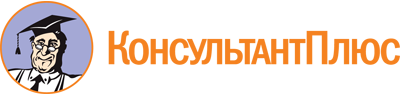 Федеральный закон от 06.10.1999 N 184-ФЗ
(ред. от 21.12.2021, с изм. от 14.07.2022)
"Об общих принципах организации законодательных (представительных) и исполнительных органов государственной власти субъектов Российской Федерации"
(с изм. и доп., вступ. в силу с 01.06.2022)Документ предоставлен КонсультантПлюс

www.consultant.ru

Дата сохранения: 25.10.2022
 6 октября 1999 годаN 184-ФЗСписок изменяющих документов(в ред. Федеральных законов от 29.07.2000 N 106-ФЗ,от 08.02.2001 N 3-ФЗ, от 07.05.2002 N 47-ФЗ, от 24.07.2002 N 107-ФЗ,от 11.12.2002 N 169-ФЗ, от 04.07.2003 N 95-ФЗ, от 19.06.2004 N 53-ФЗ,от 11.12.2004 N 159-ФЗ, от 29.12.2004 N 191-ФЗ, от 29.12.2004 N 199-ФЗ,от 21.07.2005 N 93-ФЗ, от 31.12.2005 N 199-ФЗ, от 31.12.2005 N 202-ФЗ,от 31.12.2005 N 203-ФЗ, от 03.06.2006 N 73-ФЗ, от 12.07.2006 N 106-ФЗ,от 18.07.2006 N 111-ФЗ, от 25.07.2006 N 128-ФЗ, от 27.07.2006 N 153-ФЗ,от 25.10.2006 N 172-ФЗ, от 04.12.2006 N 201-ФЗ,от 29.12.2006 N 258-ФЗ (ред. 18.10.2007),от 02.03.2007 N 24-ФЗ, от 23.03.2007 N 37-ФЗ, от 26.04.2007 N 63-ФЗ,от 10.05.2007 N 69-ФЗ, от 18.06.2007 N 101-ФЗ, от 19.07.2007 N 133-ФЗ,от 21.07.2007 N 191-ФЗ, от 21.07.2007 N 194-ФЗ, от 18.10.2007 N 230-ФЗ,от 08.11.2007 N 257-ФЗ, от 29.03.2008 N 30-ФЗ, от 14.07.2008 N 118-ФЗ,от 22.07.2008 N 141-ФЗ, от 22.07.2008 N 157-ФЗ, от 23.07.2008 N 160-ФЗ,от 25.11.2008 N 221-ФЗ, от 03.12.2008 N 249-ФЗ, от 25.12.2008 N 274-ФЗ,от 25.12.2008 N 281-ФЗ, от 09.02.2009 N 4-ФЗ, от 05.04.2009 N 41-ФЗ,от 18.07.2009 N 175-ФЗ, от 23.11.2009 N 261-ФЗ, от 17.12.2009 N 319-ФЗ,от 17.12.2009 N 326-ФЗ, от 29.03.2010 N 29-ФЗ, от 05.04.2010 N 40-ФЗ,от 05.04.2010 N 42-ФЗ, от 08.05.2010 N 83-ФЗ, от 04.06.2010 N 118-ФЗ,от 27.07.2010 N 191-ФЗ, от 28.09.2010 N 243-ФЗ, от 04.10.2010 N 261-ФЗ,от 08.11.2010 N 293-ФЗ, от 15.11.2010 N 296-ФЗ, от 15.11.2010 N 297-ФЗ,от 29.11.2010 N 313-ФЗ, от 23.12.2010 N 369-ФЗ, от 23.12.2010 N 376-ФЗ,от 28.12.2010 N 406-ФЗ, от 21.04.2011 N 69-ФЗ, от 27.06.2011 N 157-ФЗ,от 01.07.2011 N 170-ФЗ, от 11.07.2011 N 192-ФЗ, от 18.07.2011 N 224-ФЗ,от 18.07.2011 N 242-ФЗ, от 19.07.2011 N 246-ФЗ, от 25.07.2011 N 263-ФЗ,от 21.11.2011 N 326-ФЗ, от 21.11.2011 N 329-ФЗ, от 21.11.2011 N 331-ФЗ,от 30.11.2011 N 361-ФЗ, от 30.11.2011 N 364-ФЗ, от 07.12.2011 N 417-ФЗ,от 28.02.2012 N 10-ФЗ, от 29.02.2012 N 15-ФЗ, от 23.04.2012 N 34-ФЗ,от 02.05.2012 N 40-ФЗ, от 28.07.2012 N 137-ФЗ, от 01.12.2012 N 210-ФЗ,от 03.12.2012 N 231-ФЗ, от 03.12.2012 N 234-ФЗ, от 03.12.2012 N 244-ФЗ,от 25.12.2012 N 271-ФЗ, от 02.04.2013 N 30-ФЗ, от 05.04.2013 N 55-ФЗ,от 07.05.2013 N 102-ФЗ, от 07.05.2013 N 104-ФЗ, от 07.06.2013 N 117-ФЗ,от 07.06.2013 N 118-ФЗ, от 07.06.2013 N 120-ФЗ, от 02.07.2013 N 176-ФЗ,от 02.07.2013 N 178-ФЗ, от 02.07.2013 N 185-ФЗ, от 30.09.2013 N 264-ФЗ,от 22.10.2013 N 284-ФЗ, от 02.11.2013 N 303-ФЗ, от 25.11.2013 N 317-ФЗ,от 21.12.2013 N 359-ФЗ, от 21.12.2013 N 371-ФЗ, от 28.12.2013 N 416-ФЗ,от 28.12.2013 N 445-ФЗ, от 21.02.2014 N 19-ФЗ, от 12.03.2014 N 28-ФЗ,от 12.03.2014 N 29-ФЗ, от 02.04.2014 N 70-ФЗ, от 27.05.2014 N 136-ФЗ,от 23.06.2014 N 165-ФЗ, от 28.06.2014 N 191-ФЗ, от 21.07.2014 N 255-ФЗ,от 21.07.2014 N 256-ФЗ, от 14.10.2014 N 307-ФЗ, от 22.10.2014 N 315-ФЗ,от 04.11.2014 N 328-ФЗ, от 29.12.2014 N 458-ФЗ, от 31.12.2014 N 519-ФЗ,от 03.02.2015 N 6-ФЗ, от 08.03.2015 N 23-ФЗ, от 30.03.2015 N 63-ФЗ,от 30.03.2015 N 64-ФЗ, от 06.04.2015 N 76-ФЗ, от 06.04.2015 N 77-ФЗ,от 29.06.2015 N 156-ФЗ, от 29.06.2015 N 174-ФЗ, от 13.07.2015 N 233-ФЗ,от 13.07.2015 N 254-ФЗ, от 05.10.2015 N 274-ФЗ, от 05.10.2015 N 285-ФЗ,от 03.11.2015 N 303-ФЗ, от 28.11.2015 N 354-ФЗ, от 30.12.2015 N 446-ФЗ,от 30.12.2015 N 447-ФЗ, от 09.03.2016 N 66-ФЗ, от 02.06.2016 N 159-ФЗ,от 23.06.2016 N 197-ФЗ, от 03.07.2016 N 289-ФЗ, от 03.07.2016 N 298-ФЗ,от 28.12.2016 N 465-ФЗ, от 28.12.2016 N 505-ФЗ, от 28.03.2017 N 42-ФЗ,от 01.05.2017 N 98-ФЗ, от 01.06.2017 N 104-ФЗ, от 07.06.2017 N 107-ФЗ,от 29.07.2017 N 216-ФЗ, от 29.07.2017 N 227-ФЗ, от 29.07.2017 N 279-ФЗ,от 29.07.2017 N 280-ФЗ, от 30.10.2017 N 299-ФЗ, от 05.12.2017 N 392-ФЗ,от 29.12.2017 N 442-ФЗ, от 29.12.2017 N 443-ФЗ, от 31.12.2017 N 503-ФЗ,от 05.02.2018 N 12-ФЗ, от 05.02.2018 N 15-ФЗ, от 18.04.2018 N 76-ФЗ,от 04.06.2018 N 147-ФЗ, от 29.07.2018 N 245-ФЗ, от 29.07.2018 N 267-ФЗ,от 03.08.2018 N 320-ФЗ, от 03.08.2018 N 340-ФЗ, от 27.12.2018 N 498-ФЗ,от 27.12.2018 N 528-ФЗ, от 06.02.2019 N 3-ФЗ, от 18.03.2019 N 36-ФЗ,от 01.05.2019 N 94-ФЗ, от 02.08.2019 N 313-ФЗ, от 16.10.2019 N 336-ФЗ,от 27.12.2019 N 447-ФЗ, от 27.02.2020 N 27-ФЗ, от 24.04.2020 N 147-ФЗ,от 24.04.2020 N 148-ФЗ, от 23.05.2020 N 154-ФЗ, от 13.07.2020 N 194-ФЗ,от 09.11.2020 N 370-ФЗ, от 22.12.2020 N 454-ФЗ, от 29.12.2020 N 464-ФЗ,от 30.12.2020 N 510-ФЗ, от 30.12.2020 N 524-ФЗ, от 24.02.2021 N 20-ФЗ,от 09.03.2021 N 42-ФЗ, от 30.04.2021 N 116-ФЗ, от 30.04.2021 N 117-ФЗ,от 30.04.2021 N 119-ФЗ, от 26.05.2021 N 155-ФЗ, от 11.06.2021 N 170-ФЗ,от 21.12.2021 N 414-ФЗ,с изм., внесенными Постановлениями Конституционного Суда РФот 07.06.2000 N 10-П, от 12.04.2002 N 9-П,Федеральными законами от 01.04.2020 N 98-ФЗ, от 14.07.2022 N 271-ФЗ)КонсультантПлюс: примечание.См. главу 1 ФЗ от 21.12.2021 N 414-ФЗ.КонсультантПлюс: примечание.С 11.01.2023 в п. 7 ст. 26.1 слово "социально-экономического" исключается (ФЗ от 14.07.2022 N 271-ФЗ).КонсультантПлюс: примечание.См. гл. 6 ФЗ от 21.12.2021 N 414-ФЗ.КонсультантПлюс: примечание.П. 2 ст. 26.6 действует, если иное не установлено федеральным законом об автономном округе или федеральным законом об отношениях между ОГВ округа и края (области) и договором между ОГВ округа и ОГВ края (области) (ФЗ от 04.07.2003 N 95-ФЗ).КонсультантПлюс: примечание.П. 3 ст. 26.6 действует, если иное не установлено федеральным законом об автономном округе или федеральным законом об отношениях между ОГВ округа и края (области) и договором между ОГВ округа и ОГВ края (области) (ФЗ от 04.07.2003 N 95-ФЗ).КонсультантПлюс: примечание.См. ст. 63 ФЗ от 21.12.2021 N 414-ФЗ.